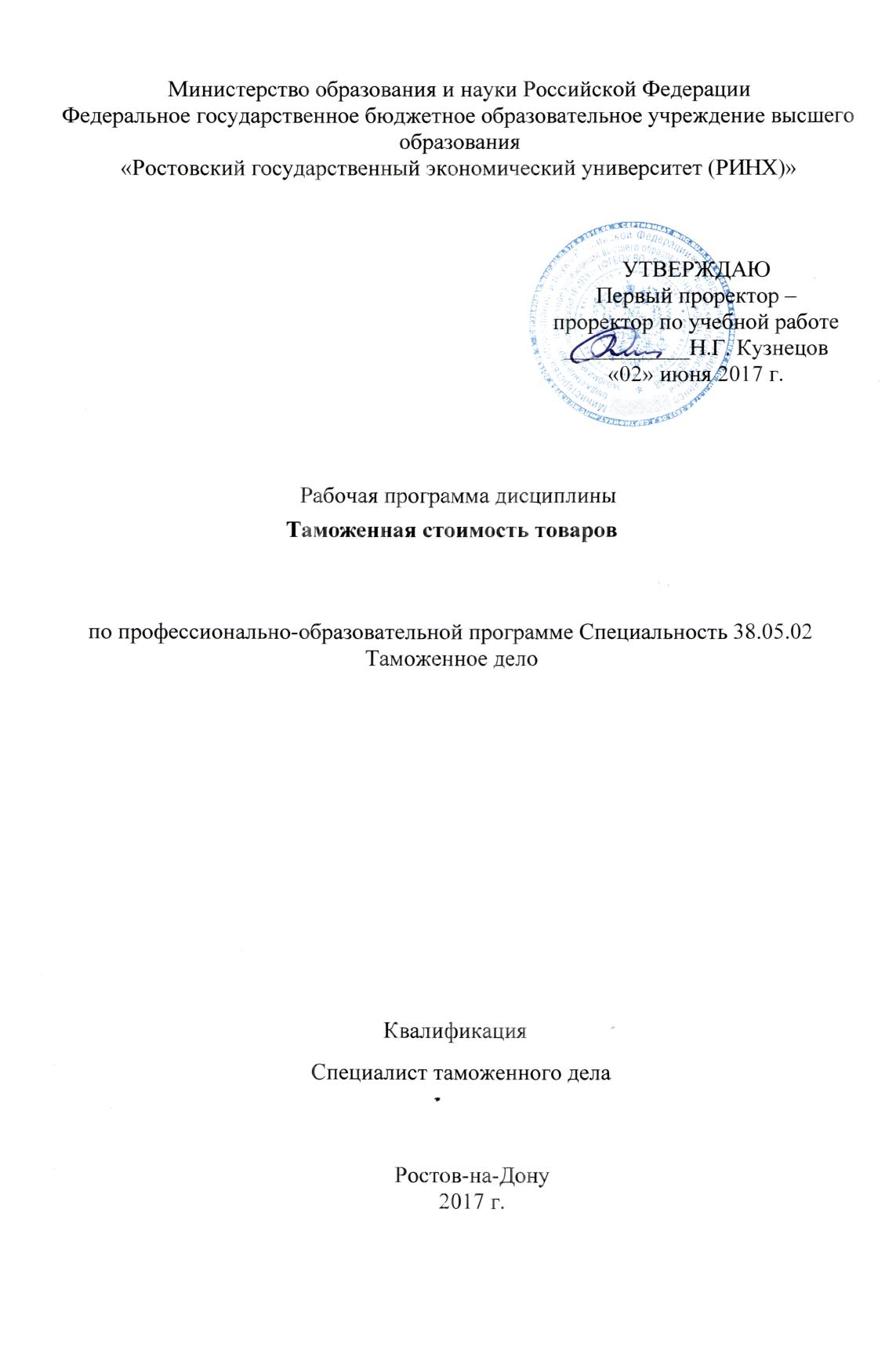 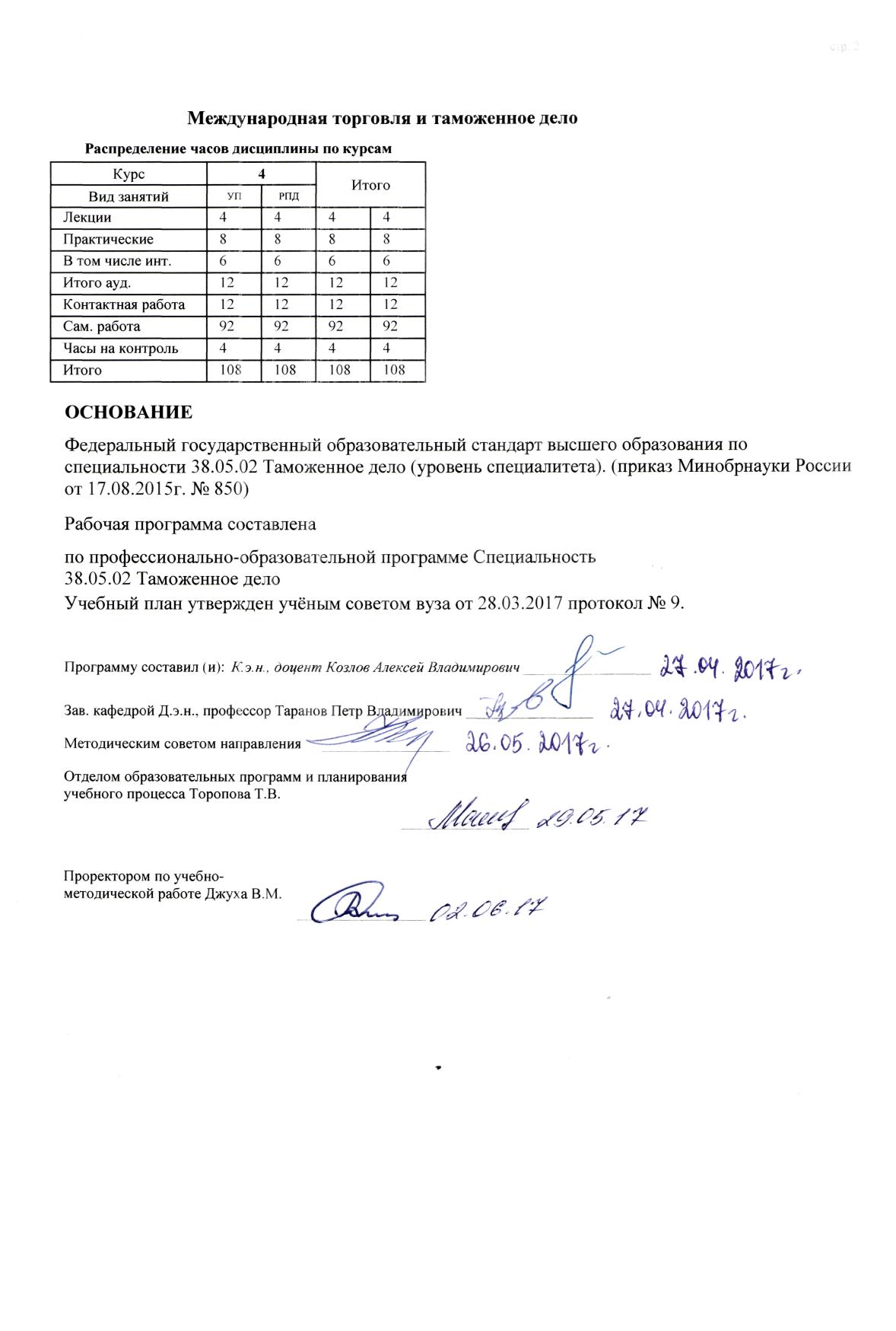 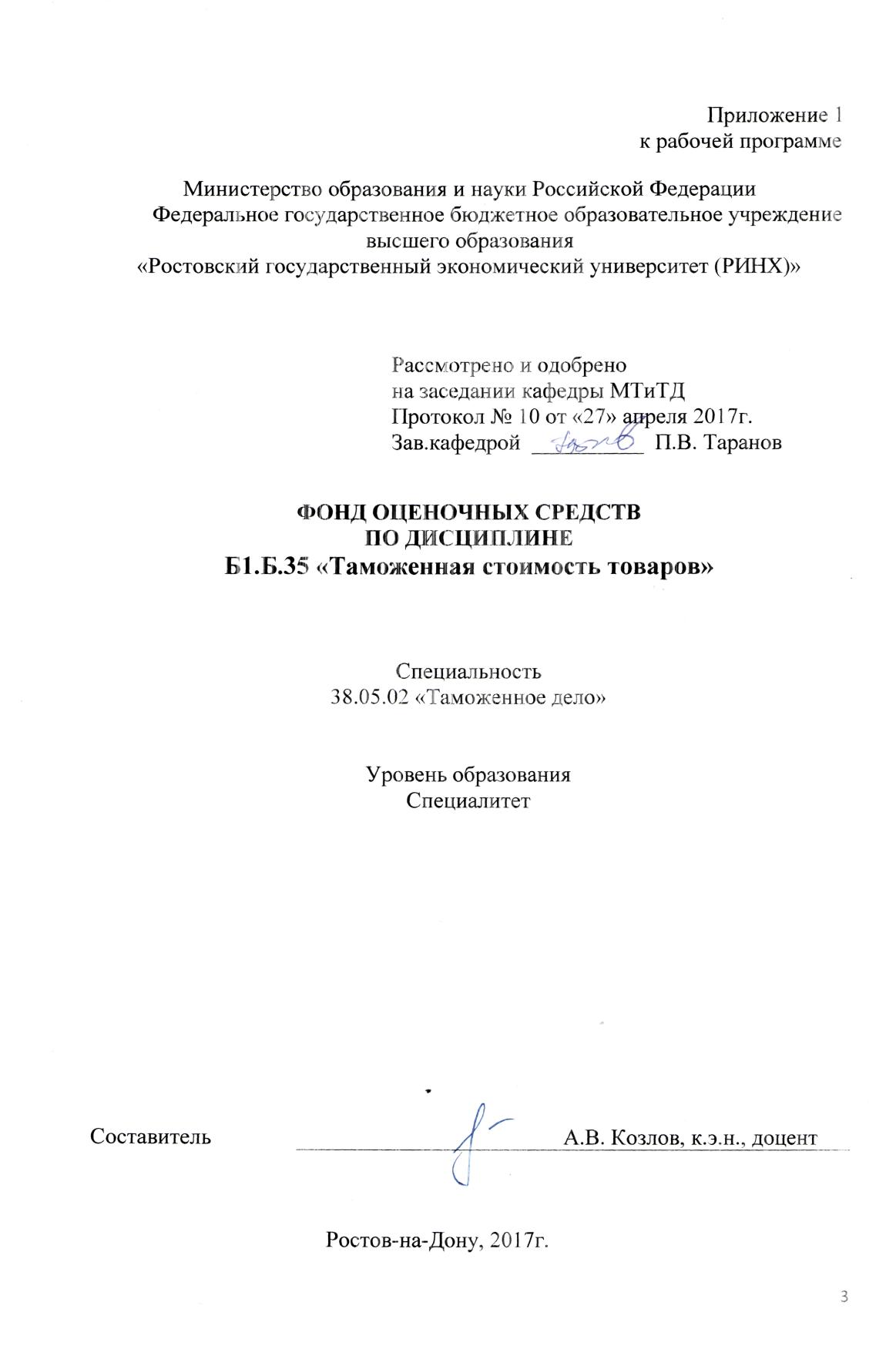 Оглавление1 Перечень компетенций с указанием этапов их формирования в процессе освоения образовательной программы	32 Описание показателей и критериев оценивания компетенций на различных этапах их формирования, описание шкал оценивания	33 Типовые контрольные задания или иные материалы, необходимые для оценки знаний, умений, навыков и (или) опыта деятельности, характеризующих этапы формирования компетенций в процессе освоения образовательной программы	44 Методические материалы, определяющие процедуры оценивания знаний, умений, навыков и (или) опыта деятельности, характеризующих этапы формирования компетенций	91 Перечень компетенций с указанием этапов их формирования в процессе освоения образовательной программы1.1 Перечень компетенций с указанием этапов их формирования представлен в п. 3. «Требования к результатам освоения дисциплины» рабочей программы дисциплины. 2 Описание показателей и критериев оценивания компетенций на различных этапах их формирования, описание шкал оценивания  2.1 Показатели и критерии оценивания компетенций:  2.2 Шкалы оценивания:   Текущий контроль успеваемости и промежуточная аттестация осуществляется в рамках накопительной балльно-рейтинговой системы в 100-балльной шкале.Основой для определения баллов, набранных при промежуточной аттестации, служит объём и уровень усвоения материала, предусмотренного рабочей программой дисциплины. При этом необходимо руководствоваться следующим:- 84-100 баллов (оценка «отлично») - изложенный материал фактически верен, наличие глубоких исчерпывающих знаний в объеме пройденной программы дисциплины в соответствии с поставленными программой курса целями и задачами обучения; правильные, уверенные действия по применению полученных знаний на практике, грамотное и логически стройное изложение материала при ответе, усвоение основной и знакомство с дополнительной литературой;- 67-83 баллов (оценка «хорошо») - наличие твердых и достаточно полных знаний в объеме пройденной программы дисциплины в соответствии с целями обучения, правильные действия по применению знаний на практике, четкое изложение материала, допускаются отдельные логические и стилистические погрешности, обучающийся  усвоил основную литературу, рекомендованную в рабочей программе дисциплины;- 50-66 баллов (оценка удовлетворительно) - наличие твердых знаний в объеме пройденного курса в соответствии с целями обучения, изложение ответов с отдельными ошибками, уверенно исправленными после дополнительных вопросов; правильные в целом действия по применению знаний на практике;- 0-49 баллов (оценка неудовлетворительно) - ответы не связаны с вопросами, наличие грубых ошибок в ответе, непонимание сущности излагаемого вопроса, неумение применять знания на практике, неуверенность и неточность ответов на дополнительные и наводящие вопросы».3 Типовые контрольные задания или иные материалы, необходимые для оценки знаний, умений, навыков и (или) опыта деятельности, характеризующих этапы формирования компетенций в процессе освоения образовательной программыМинистерство образования и науки Российской ФедерацииФедеральное государственное бюджетное образовательное учреждение высшего образования«Ростовский государственный экономический университет (РИНХ)»Кафедра Международной торговли и таможенного делаВопросы к зачетупо дисциплине «Таможенная стоимость товаров»Международные соглашения в области таможенной политики государств.Порядок предоставления тарифных преференций.Основные принципы определения таможенной стоимости товаров.Процедура заявления декларантом таможенной стоимости товаров.Современная практика определения таможенной стоимости  России.Роль и место таможенного тарифа в системе мер государственного регулирования ВЭД.Методы определения таможенной стоимости по Закону РФ «О таможенном тарифе».Таможенный тариф РФ как инструмент внешнеторговой политики государства.Виды таможенного тарифа.Защита экономических интересов государства таможенно-тарифными методами.Таможенный тариф РФ: цели, структура, принципы построения.Сущность и виды таможенной пошлины.Таможенная стоимость: назначение и функции.Ставки таможенных пошлин в российском тарифе. Порядок их разработки и принятия. Процедура применения особых видов пошлин.Понятие и основное назначение таможенной стоимости товара.Порядок заявления таможенной стоимости товара.Права и обязанности декларанта по заявлению таможенной стоимости.Полномочия таможенных органов по осуществлению контроля за правильностью определения таможенной стоимости товара.Корректировка таможенной стоимости товара.Методы определения таможенной стоимости товара. Сущность таможенной оценки товара. Метод определения таможенной стоимости по цене сделки с ввозимыми товарами (метод 1).Сущность таможенной оценки товара. Метод определения таможенной стоимости по цене сделки с идентичными либо однородными товарами (метод 2 и 3).Сущность таможенной оценки товара. Метод определения таможенной стоимости товаров путем вычитания либо сложения стоимости (методы 4 и 5).Сущность таможенной оценки товара. Резервный метод определения таможенной стоимости товаров (метод 6).Мировая практика определения таможенной стоимости.Определение страны происхождения товара: основная цель.Классификация товаров, считающихся полностью произведенными в данной стране.Критерий достаточной переработки, используемый для определения страны происхождения товара.Тарифные льготы: сущность, цели, механизм реализации.Порядок предоставления тарифных льгот.Освобождение от уплаты таможенной пошлины.Порядок разработки таможенных пошлин в Российской Федерации.Составитель								А.В. Козлов«___»_______2017г.Министерство образования и науки Российской ФедерацииФедеральное государственное бюджетное образовательное учреждение высшего образования«Ростовский государственный экономический университет (РИНХ)»Кафедра Международной торговли и таможенного делаТесты письменныепо дисциплине «Таможенная стоимость товаров»4. Методические материалы, определяющие процедуры оценивания знаний, умений, навыков и (или) опыта деятельности, характеризующих этапы формирования компетенцийПроцедуры оценивания включают в себя текущий контроль и промежуточную аттестацию.Текущий контроль успеваемости проводится с использованием оценочных средств, представленных в п. 3 данного приложения. Результаты текущего контроля доводятся до сведения студентов до промежуточной аттестации.   Промежуточная аттестация проводится в форме зачета для студентов очной и заочной форм обучения. Зачет проводится по окончании теоретического обучения до начала экзаменационной сессии.  Объявление результатов производится в день зачета.  Результаты сдачи зачета заносятся в зачетную ведомость и зачетную книжку студента. Студенты, не прошедшие промежуточную аттестацию по графику сессии, должны ликвидировать задолженность в установленном порядке. 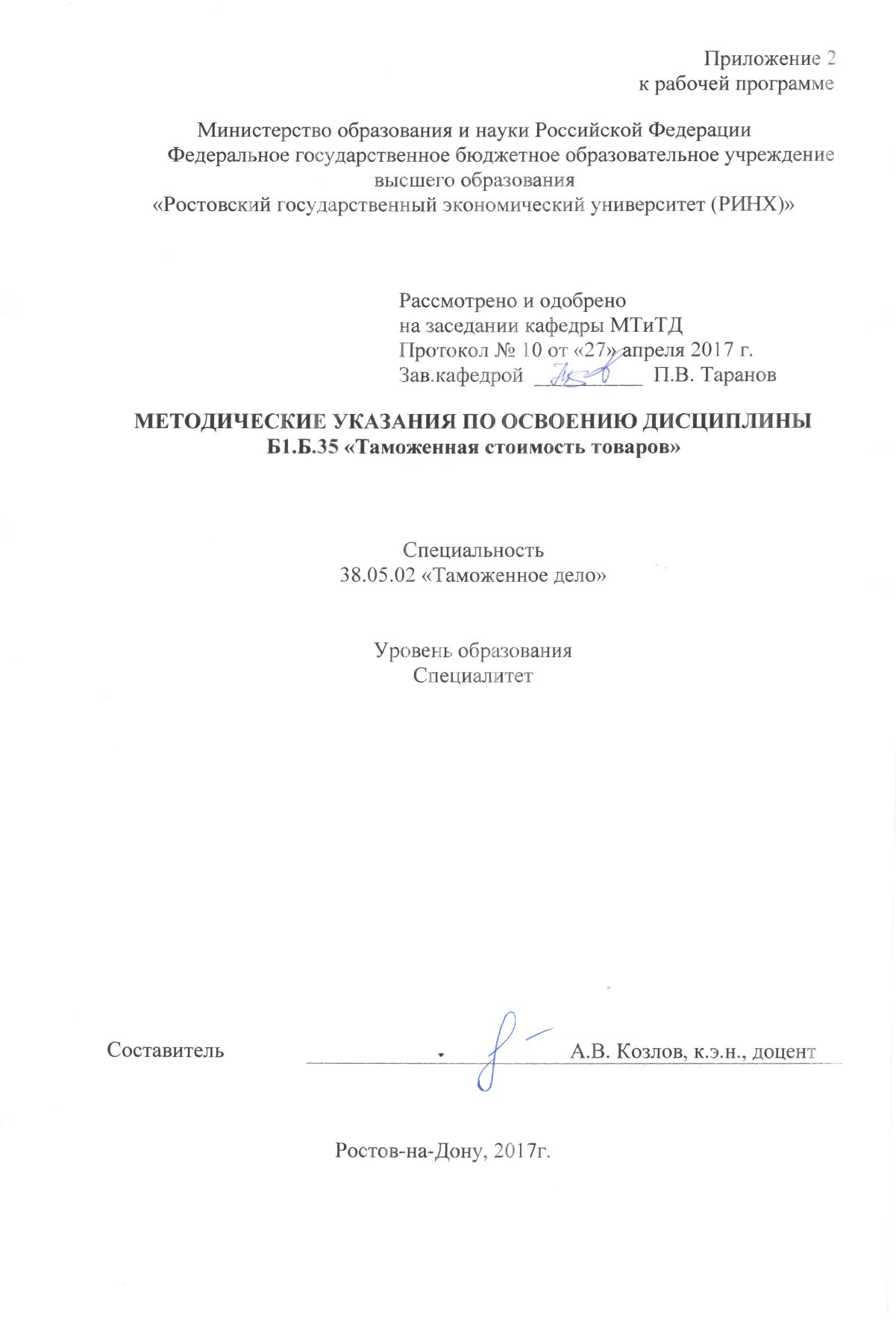 Методические  указания  по  освоению  дисциплины  «Таможенная стоимость товаров»  адресованы  студентам  всех форм обучения.  Учебным планом по специальности 38.05.02 «Таможенное дело» предусмотрены следующие виды занятий:- лекции;- практические занятия;В ходе лекционных занятий рассматривается порядок декларирования товаров и транспортных средств, даются  рекомендации для самостоятельной работы и подготовке к практическим занятиям. В ходе практических занятий углубляются и закрепляются знания студентов  по  ряду  рассмотренных  на  лекциях  вопросов,  развиваются навыки заполнения таможенных документов При подготовке к практическим занятиям каждый студент должен:  – изучить рекомендованную учебную литературу;  – изучить конспекты лекций;  – подготовить ответы на все вопросы по изучаемой теме;  –письменно решить домашнее задание, рекомендованные преподавателем при изучении каждой темы.    По согласованию с  преподавателем  студент  может  подготовить реферат, доклад или сообщение по теме занятия. В процессе подготовки к практическим занятиям студенты  могут  воспользоваться  консультациями преподавателя.  Вопросы, не  рассмотренные  на  лекциях  и  практических занятиях, должны  быть  изучены  студентами  в  ходе  самостоятельной  работы. Контроль  самостоятельной  работы  студентов  над  учебной  программой курса  осуществляется  в  ходе   занятий методом  устного опроса  или  посредством  тестирования.  В  ходе  самостоятельной  работы  каждый  студент  обязан  прочитать  основную  и  по  возможности  дополнительную  литературу  по  изучаемой  теме,  дополнить  конспекты лекций  недостающим  материалом,  выписками  из  рекомендованных первоисточников.  Выделить  непонятные  термины,  найти  их  значение  в энциклопедических словарях.  Студент  должен  готовиться  к  предстоящему  лабораторному занятию  по  всем,  обозначенным  в  рабочей программе дисциплины вопросам.  При  реализации  различных  видов  учебной  работы  используются разнообразные (в т.ч. интерактивные) методы обучения, в частности, интерактивная доска для подготовки и проведения лекционных и семинарских занятий.             Для подготовки к занятиям, текущему контролю и промежуточной аттестации  студенты  могут  воспользоваться электронной библиотекой ВУЗа http://library.rsue.ru/ . Также обучающиеся могут  взять  на  дом необходимую  литературу  на  абонементе  вузовской библиотеки или воспользоваться читальными залами вуза.  стр. 3Визирование РПД для исполнения в очередном учебном годуВизирование РПД для исполнения в очередном учебном годуВизирование РПД для исполнения в очередном учебном годуВизирование РПД для исполнения в очередном учебном годуОтдел образовательных программ и планирования учебного процесса Торопова Т.В.Отдел образовательных программ и планирования учебного процесса Торопова Т.В.Отдел образовательных программ и планирования учебного процесса Торопова Т.В.Отдел образовательных программ и планирования учебного процесса Торопова Т.В.Отдел образовательных программ и планирования учебного процесса Торопова Т.В.Отдел образовательных программ и планирования учебного процесса Торопова Т.В.Отдел образовательных программ и планирования учебного процесса Торопова Т.В._______________________________________________________________________________________________________________________Рабочая программа пересмотрена, обсуждена и одобрена дляисполнения в 2018-2019 учебном году на заседанииРабочая программа пересмотрена, обсуждена и одобрена дляисполнения в 2018-2019 учебном году на заседанииРабочая программа пересмотрена, обсуждена и одобрена дляисполнения в 2018-2019 учебном году на заседанииРабочая программа пересмотрена, обсуждена и одобрена дляисполнения в 2018-2019 учебном году на заседаниикафедрыкафедрыкафедрыкафедрыкафедрыкафедрыкафедрыкафедрыкафедрыкафедрыкафедрыкафедрыкафедрыкафедрыкафедрыкафедрыМеждународная торговля и таможенное делоМеждународная торговля и таможенное делоМеждународная торговля и таможенное делоМеждународная торговля и таможенное делоМеждународная торговля и таможенное делоМеждународная торговля и таможенное делоМеждународная торговля и таможенное делоМеждународная торговля и таможенное делоМеждународная торговля и таможенное делоМеждународная торговля и таможенное делоЗав. кафедрой Д.э.н., профессор Таранов Петр Владимирович _________________Зав. кафедрой Д.э.н., профессор Таранов Петр Владимирович _________________Зав. кафедрой Д.э.н., профессор Таранов Петр Владимирович _________________Зав. кафедрой Д.э.н., профессор Таранов Петр Владимирович _________________Зав. кафедрой Д.э.н., профессор Таранов Петр Владимирович _________________Зав. кафедрой Д.э.н., профессор Таранов Петр Владимирович _________________Зав. кафедрой Д.э.н., профессор Таранов Петр Владимирович _________________Зав. кафедрой Д.э.н., профессор Таранов Петр Владимирович _________________Зав. кафедрой Д.э.н., профессор Таранов Петр Владимирович _________________Зав. кафедрой Д.э.н., профессор Таранов Петр Владимирович _________________Зав. кафедрой Д.э.н., профессор Таранов Петр Владимирович _________________Программу составил (и):Программу составил (и):К.э.н., доцент Козлов Алексей Владимирович _________________К.э.н., доцент Козлов Алексей Владимирович _________________К.э.н., доцент Козлов Алексей Владимирович _________________К.э.н., доцент Козлов Алексей Владимирович _________________К.э.н., доцент Козлов Алексей Владимирович _________________К.э.н., доцент Козлов Алексей Владимирович _________________К.э.н., доцент Козлов Алексей Владимирович _________________К.э.н., доцент Козлов Алексей Владимирович _________________К.э.н., доцент Козлов Алексей Владимирович _________________Программу составил (и):Программу составил (и):К.э.н., доцент Козлов Алексей Владимирович _________________К.э.н., доцент Козлов Алексей Владимирович _________________К.э.н., доцент Козлов Алексей Владимирович _________________К.э.н., доцент Козлов Алексей Владимирович _________________К.э.н., доцент Козлов Алексей Владимирович _________________К.э.н., доцент Козлов Алексей Владимирович _________________К.э.н., доцент Козлов Алексей Владимирович _________________К.э.н., доцент Козлов Алексей Владимирович _________________К.э.н., доцент Козлов Алексей Владимирович _________________Визирование РПД для исполнения в очередном учебном годуВизирование РПД для исполнения в очередном учебном годуВизирование РПД для исполнения в очередном учебном годуВизирование РПД для исполнения в очередном учебном годуОтдел образовательных программ и планирования учебного процесса Торопова Т.В.Отдел образовательных программ и планирования учебного процесса Торопова Т.В.Отдел образовательных программ и планирования учебного процесса Торопова Т.В.Отдел образовательных программ и планирования учебного процесса Торопова Т.В.Отдел образовательных программ и планирования учебного процесса Торопова Т.В.Отдел образовательных программ и планирования учебного процесса Торопова Т.В.Отдел образовательных программ и планирования учебного процесса Торопова Т.В.Рабочая программа пересмотрена, обсуждена и одобрена дляисполнения в 2019-2020 учебном году на заседанииРабочая программа пересмотрена, обсуждена и одобрена дляисполнения в 2019-2020 учебном году на заседанииРабочая программа пересмотрена, обсуждена и одобрена дляисполнения в 2019-2020 учебном году на заседанииРабочая программа пересмотрена, обсуждена и одобрена дляисполнения в 2019-2020 учебном году на заседанииРабочая программа пересмотрена, обсуждена и одобрена дляисполнения в 2019-2020 учебном году на заседанииРабочая программа пересмотрена, обсуждена и одобрена дляисполнения в 2019-2020 учебном году на заседанииРабочая программа пересмотрена, обсуждена и одобрена дляисполнения в 2019-2020 учебном году на заседанииРабочая программа пересмотрена, обсуждена и одобрена дляисполнения в 2019-2020 учебном году на заседанииРабочая программа пересмотрена, обсуждена и одобрена дляисполнения в 2019-2020 учебном году на заседанииРабочая программа пересмотрена, обсуждена и одобрена дляисполнения в 2019-2020 учебном году на заседанииРабочая программа пересмотрена, обсуждена и одобрена дляисполнения в 2019-2020 учебном году на заседаниикафедрыкафедрыкафедрыкафедрыкафедрыкафедрыкафедрыкафедрыМеждународная торговля и таможенное делоМеждународная торговля и таможенное делоМеждународная торговля и таможенное делоМеждународная торговля и таможенное делоМеждународная торговля и таможенное делоМеждународная торговля и таможенное делоМеждународная торговля и таможенное делоМеждународная торговля и таможенное делоМеждународная торговля и таможенное делоМеждународная торговля и таможенное делоЗав. кафедрой Д.э.н., профессор Таранов Петр Владимирович _________________Зав. кафедрой Д.э.н., профессор Таранов Петр Владимирович _________________Зав. кафедрой Д.э.н., профессор Таранов Петр Владимирович _________________Зав. кафедрой Д.э.н., профессор Таранов Петр Владимирович _________________Зав. кафедрой Д.э.н., профессор Таранов Петр Владимирович _________________Зав. кафедрой Д.э.н., профессор Таранов Петр Владимирович _________________Зав. кафедрой Д.э.н., профессор Таранов Петр Владимирович _________________Зав. кафедрой Д.э.н., профессор Таранов Петр Владимирович _________________Зав. кафедрой Д.э.н., профессор Таранов Петр Владимирович _________________Зав. кафедрой Д.э.н., профессор Таранов Петр Владимирович _________________Зав. кафедрой Д.э.н., профессор Таранов Петр Владимирович _________________Программу составил (и):Программу составил (и):Программу составил (и):К.э.н., доцент Козлов Алексей Владимирович _________________К.э.н., доцент Козлов Алексей Владимирович _________________К.э.н., доцент Козлов Алексей Владимирович _________________К.э.н., доцент Козлов Алексей Владимирович _________________К.э.н., доцент Козлов Алексей Владимирович _________________К.э.н., доцент Козлов Алексей Владимирович _________________К.э.н., доцент Козлов Алексей Владимирович _________________К.э.н., доцент Козлов Алексей Владимирович _________________Визирование РПД для исполнения в очередном учебном годуВизирование РПД для исполнения в очередном учебном годуВизирование РПД для исполнения в очередном учебном годуВизирование РПД для исполнения в очередном учебном годуОтдел образовательных программ и планирования учебного процесса Торопова Т.В.Отдел образовательных программ и планирования учебного процесса Торопова Т.В.Отдел образовательных программ и планирования учебного процесса Торопова Т.В.Отдел образовательных программ и планирования учебного процесса Торопова Т.В.Отдел образовательных программ и планирования учебного процесса Торопова Т.В.Отдел образовательных программ и планирования учебного процесса Торопова Т.В.Отдел образовательных программ и планирования учебного процесса Торопова Т.В.Рабочая программа пересмотрена, обсуждена и одобрена дляисполнения в 2020-2021 учебном году на заседанииРабочая программа пересмотрена, обсуждена и одобрена дляисполнения в 2020-2021 учебном году на заседанииРабочая программа пересмотрена, обсуждена и одобрена дляисполнения в 2020-2021 учебном году на заседанииРабочая программа пересмотрена, обсуждена и одобрена дляисполнения в 2020-2021 учебном году на заседанииРабочая программа пересмотрена, обсуждена и одобрена дляисполнения в 2020-2021 учебном году на заседанииРабочая программа пересмотрена, обсуждена и одобрена дляисполнения в 2020-2021 учебном году на заседанииРабочая программа пересмотрена, обсуждена и одобрена дляисполнения в 2020-2021 учебном году на заседанииРабочая программа пересмотрена, обсуждена и одобрена дляисполнения в 2020-2021 учебном году на заседанииРабочая программа пересмотрена, обсуждена и одобрена дляисполнения в 2020-2021 учебном году на заседанииРабочая программа пересмотрена, обсуждена и одобрена дляисполнения в 2020-2021 учебном году на заседанииРабочая программа пересмотрена, обсуждена и одобрена дляисполнения в 2020-2021 учебном году на заседанииРабочая программа пересмотрена, обсуждена и одобрена дляисполнения в 2020-2021 учебном году на заседанииРабочая программа пересмотрена, обсуждена и одобрена дляисполнения в 2020-2021 учебном году на заседанииРабочая программа пересмотрена, обсуждена и одобрена дляисполнения в 2020-2021 учебном году на заседанииРабочая программа пересмотрена, обсуждена и одобрена дляисполнения в 2020-2021 учебном году на заседанииРабочая программа пересмотрена, обсуждена и одобрена дляисполнения в 2020-2021 учебном году на заседанииРабочая программа пересмотрена, обсуждена и одобрена дляисполнения в 2020-2021 учебном году на заседанииРабочая программа пересмотрена, обсуждена и одобрена дляисполнения в 2020-2021 учебном году на заседанииРабочая программа пересмотрена, обсуждена и одобрена дляисполнения в 2020-2021 учебном году на заседанииРабочая программа пересмотрена, обсуждена и одобрена дляисполнения в 2020-2021 учебном году на заседанииРабочая программа пересмотрена, обсуждена и одобрена дляисполнения в 2020-2021 учебном году на заседанииРабочая программа пересмотрена, обсуждена и одобрена дляисполнения в 2020-2021 учебном году на заседаниикафедрыкафедрыкафедрыкафедрыкафедрыкафедрыкафедрыкафедрыкафедрыкафедрыкафедрыкафедрыкафедрыкафедрыкафедрыкафедрыМеждународная торговля и таможенное делоМеждународная торговля и таможенное делоМеждународная торговля и таможенное делоМеждународная торговля и таможенное делоМеждународная торговля и таможенное делоМеждународная торговля и таможенное делоМеждународная торговля и таможенное делоМеждународная торговля и таможенное делоМеждународная торговля и таможенное делоМеждународная торговля и таможенное делоЗав. кафедрой Д.э.н., профессор Таранов Петр Владимирович _________________Зав. кафедрой Д.э.н., профессор Таранов Петр Владимирович _________________Зав. кафедрой Д.э.н., профессор Таранов Петр Владимирович _________________Зав. кафедрой Д.э.н., профессор Таранов Петр Владимирович _________________Зав. кафедрой Д.э.н., профессор Таранов Петр Владимирович _________________Зав. кафедрой Д.э.н., профессор Таранов Петр Владимирович _________________Зав. кафедрой Д.э.н., профессор Таранов Петр Владимирович _________________Зав. кафедрой Д.э.н., профессор Таранов Петр Владимирович _________________Зав. кафедрой Д.э.н., профессор Таранов Петр Владимирович _________________Зав. кафедрой Д.э.н., профессор Таранов Петр Владимирович _________________Зав. кафедрой Д.э.н., профессор Таранов Петр Владимирович _________________Зав. кафедрой Д.э.н., профессор Таранов Петр Владимирович _________________Зав. кафедрой Д.э.н., профессор Таранов Петр Владимирович _________________Зав. кафедрой Д.э.н., профессор Таранов Петр Владимирович _________________Зав. кафедрой Д.э.н., профессор Таранов Петр Владимирович _________________Зав. кафедрой Д.э.н., профессор Таранов Петр Владимирович _________________Зав. кафедрой Д.э.н., профессор Таранов Петр Владимирович _________________Зав. кафедрой Д.э.н., профессор Таранов Петр Владимирович _________________Зав. кафедрой Д.э.н., профессор Таранов Петр Владимирович _________________Зав. кафедрой Д.э.н., профессор Таранов Петр Владимирович _________________Зав. кафедрой Д.э.н., профессор Таранов Петр Владимирович _________________Зав. кафедрой Д.э.н., профессор Таранов Петр Владимирович _________________Программу составил (и):Программу составил (и):Программу составил (и):К.э.н., доцент Козлов Алексей Владимирович _________________К.э.н., доцент Козлов Алексей Владимирович _________________К.э.н., доцент Козлов Алексей Владимирович _________________К.э.н., доцент Козлов Алексей Владимирович _________________К.э.н., доцент Козлов Алексей Владимирович _________________К.э.н., доцент Козлов Алексей Владимирович _________________К.э.н., доцент Козлов Алексей Владимирович _________________К.э.н., доцент Козлов Алексей Владимирович _________________Визирование РПД для исполнения в очередном учебном годуВизирование РПД для исполнения в очередном учебном годуВизирование РПД для исполнения в очередном учебном годуВизирование РПД для исполнения в очередном учебном годуОтдел образовательных программ и планирования учебного процесса Торопова Т.В.Отдел образовательных программ и планирования учебного процесса Торопова Т.В.Отдел образовательных программ и планирования учебного процесса Торопова Т.В.Отдел образовательных программ и планирования учебного процесса Торопова Т.В.Отдел образовательных программ и планирования учебного процесса Торопова Т.В.Отдел образовательных программ и планирования учебного процесса Торопова Т.В.Отдел образовательных программ и планирования учебного процесса Торопова Т.В.Рабочая программа пересмотрена, обсуждена и одобрена дляисполнения в 2021-2022 учебном году на заседанииРабочая программа пересмотрена, обсуждена и одобрена дляисполнения в 2021-2022 учебном году на заседанииРабочая программа пересмотрена, обсуждена и одобрена дляисполнения в 2021-2022 учебном году на заседанииРабочая программа пересмотрена, обсуждена и одобрена дляисполнения в 2021-2022 учебном году на заседанииРабочая программа пересмотрена, обсуждена и одобрена дляисполнения в 2021-2022 учебном году на заседанииРабочая программа пересмотрена, обсуждена и одобрена дляисполнения в 2021-2022 учебном году на заседанииРабочая программа пересмотрена, обсуждена и одобрена дляисполнения в 2021-2022 учебном году на заседанииРабочая программа пересмотрена, обсуждена и одобрена дляисполнения в 2021-2022 учебном году на заседанииРабочая программа пересмотрена, обсуждена и одобрена дляисполнения в 2021-2022 учебном году на заседанииРабочая программа пересмотрена, обсуждена и одобрена дляисполнения в 2021-2022 учебном году на заседанииРабочая программа пересмотрена, обсуждена и одобрена дляисполнения в 2021-2022 учебном году на заседаниикафедрыкафедрыкафедрыкафедрыкафедрыкафедрыкафедрыкафедрыкафедрыкафедрыкафедрыкафедрыкафедрыкафедрыкафедрыкафедрыМеждународная торговля и таможенное делоМеждународная торговля и таможенное делоМеждународная торговля и таможенное делоМеждународная торговля и таможенное делоМеждународная торговля и таможенное делоМеждународная торговля и таможенное делоМеждународная торговля и таможенное делоМеждународная торговля и таможенное делоМеждународная торговля и таможенное делоМеждународная торговля и таможенное делоЗав. кафедрой Д.э.н., профессор Таранов Петр Владимирович _________________Зав. кафедрой Д.э.н., профессор Таранов Петр Владимирович _________________Зав. кафедрой Д.э.н., профессор Таранов Петр Владимирович _________________Зав. кафедрой Д.э.н., профессор Таранов Петр Владимирович _________________Зав. кафедрой Д.э.н., профессор Таранов Петр Владимирович _________________Зав. кафедрой Д.э.н., профессор Таранов Петр Владимирович _________________Зав. кафедрой Д.э.н., профессор Таранов Петр Владимирович _________________Зав. кафедрой Д.э.н., профессор Таранов Петр Владимирович _________________Зав. кафедрой Д.э.н., профессор Таранов Петр Владимирович _________________Зав. кафедрой Д.э.н., профессор Таранов Петр Владимирович _________________Зав. кафедрой Д.э.н., профессор Таранов Петр Владимирович _________________Программу составил (и):Программу составил (и):Программу составил (и):К.э.н., доцент Козлов Алексей Владимирович _________________К.э.н., доцент Козлов Алексей Владимирович _________________К.э.н., доцент Козлов Алексей Владимирович _________________К.э.н., доцент Козлов Алексей Владимирович _________________К.э.н., доцент Козлов Алексей Владимирович _________________К.э.н., доцент Козлов Алексей Владимирович _________________К.э.н., доцент Козлов Алексей Владимирович _________________К.э.н., доцент Козлов Алексей Владимирович _________________УП: 38.05.02_1.plz.xmlУП: 38.05.02_1.plz.xmlУП: 38.05.02_1.plz.xmlУП: 38.05.02_1.plz.xmlстр. 41. ЦЕЛИ ОСВОЕНИЯ ДИСЦИПЛИНЫ1. ЦЕЛИ ОСВОЕНИЯ ДИСЦИПЛИНЫ1. ЦЕЛИ ОСВОЕНИЯ ДИСЦИПЛИНЫ1. ЦЕЛИ ОСВОЕНИЯ ДИСЦИПЛИНЫ1. ЦЕЛИ ОСВОЕНИЯ ДИСЦИПЛИНЫ1. ЦЕЛИ ОСВОЕНИЯ ДИСЦИПЛИНЫ1.1Цель освоения дисциплины: формирование у студентов знаний и навыков исчисления и контроля таможенной стоимости товаров.Цель освоения дисциплины: формирование у студентов знаний и навыков исчисления и контроля таможенной стоимости товаров.Цель освоения дисциплины: формирование у студентов знаний и навыков исчисления и контроля таможенной стоимости товаров.Цель освоения дисциплины: формирование у студентов знаний и навыков исчисления и контроля таможенной стоимости товаров.Цель освоения дисциплины: формирование у студентов знаний и навыков исчисления и контроля таможенной стоимости товаров.1.2Задачи изучения дисциплины:Задачи изучения дисциплины:Задачи изучения дисциплины:Задачи изучения дисциплины:Задачи изучения дисциплины:1.3- изучение теоретических и правовых основ определения таможенной стоимости товаров, перемещаемых через таможенную границу ЕАЭС;- изучение теоретических и правовых основ определения таможенной стоимости товаров, перемещаемых через таможенную границу ЕАЭС;- изучение теоретических и правовых основ определения таможенной стоимости товаров, перемещаемых через таможенную границу ЕАЭС;- изучение теоретических и правовых основ определения таможенной стоимости товаров, перемещаемых через таможенную границу ЕАЭС;- изучение теоретических и правовых основ определения таможенной стоимости товаров, перемещаемых через таможенную границу ЕАЭС;1.4- овладение методикой исчисления и контроля таможенной стоимости ввозимых и вывозимых товаров с таможенной территории ЕАЭС.- овладение методикой исчисления и контроля таможенной стоимости ввозимых и вывозимых товаров с таможенной территории ЕАЭС.- овладение методикой исчисления и контроля таможенной стоимости ввозимых и вывозимых товаров с таможенной территории ЕАЭС.- овладение методикой исчисления и контроля таможенной стоимости ввозимых и вывозимых товаров с таможенной территории ЕАЭС.- овладение методикой исчисления и контроля таможенной стоимости ввозимых и вывозимых товаров с таможенной территории ЕАЭС.2. МЕСТО ДИСЦИПЛИНЫ В СТРУКТУРЕ ОБРАЗОВАТЕЛЬНОЙ ПРОГРАММЫ2. МЕСТО ДИСЦИПЛИНЫ В СТРУКТУРЕ ОБРАЗОВАТЕЛЬНОЙ ПРОГРАММЫ2. МЕСТО ДИСЦИПЛИНЫ В СТРУКТУРЕ ОБРАЗОВАТЕЛЬНОЙ ПРОГРАММЫ2. МЕСТО ДИСЦИПЛИНЫ В СТРУКТУРЕ ОБРАЗОВАТЕЛЬНОЙ ПРОГРАММЫ2. МЕСТО ДИСЦИПЛИНЫ В СТРУКТУРЕ ОБРАЗОВАТЕЛЬНОЙ ПРОГРАММЫ2. МЕСТО ДИСЦИПЛИНЫ В СТРУКТУРЕ ОБРАЗОВАТЕЛЬНОЙ ПРОГРАММЫЦикл (раздел) ООП:Цикл (раздел) ООП:Цикл (раздел) ООП:Б1.ББ1.ББ1.Б2.1Требования к предварительной подготовке обучающегося:Требования к предварительной подготовке обучающегося:Требования к предварительной подготовке обучающегося:Требования к предварительной подготовке обучающегося:Требования к предварительной подготовке обучающегося:2.1.1Необходимыми условиями для успешного освоения дисциплины являются навыки, знания и умения, полученные в результате изучения дисциплин:Необходимыми условиями для успешного освоения дисциплины являются навыки, знания и умения, полученные в результате изучения дисциплин:Необходимыми условиями для успешного освоения дисциплины являются навыки, знания и умения, полученные в результате изучения дисциплин:Необходимыми условиями для успешного освоения дисциплины являются навыки, знания и умения, полученные в результате изучения дисциплин:Необходимыми условиями для успешного освоения дисциплины являются навыки, знания и умения, полученные в результате изучения дисциплин:2.1.2Основы таможенного дела;Основы таможенного дела;Основы таможенного дела;Основы таможенного дела;Основы таможенного дела;2.1.3Ценообразование во внешней торговле;Ценообразование во внешней торговле;Ценообразование во внешней торговле;Ценообразование во внешней торговле;Ценообразование во внешней торговле;2.1.4Запреты и ограничения внешнеторговой деятельности.Запреты и ограничения внешнеторговой деятельности.Запреты и ограничения внешнеторговой деятельности.Запреты и ограничения внешнеторговой деятельности.Запреты и ограничения внешнеторговой деятельности.2.2Дисциплины и практики, для которых освоение данной дисциплины (модуля) необходимо как предшествующее:Дисциплины и практики, для которых освоение данной дисциплины (модуля) необходимо как предшествующее:Дисциплины и практики, для которых освоение данной дисциплины (модуля) необходимо как предшествующее:Дисциплины и практики, для которых освоение данной дисциплины (модуля) необходимо как предшествующее:Дисциплины и практики, для которых освоение данной дисциплины (модуля) необходимо как предшествующее:2.2.1Организация борьбы с нарушением таможенных правил;Организация борьбы с нарушением таможенных правил;Организация борьбы с нарушением таможенных правил;Организация борьбы с нарушением таможенных правил;Организация борьбы с нарушением таможенных правил;2.2.2Система управления рисками при проведении таможенного контроля;Система управления рисками при проведении таможенного контроля;Система управления рисками при проведении таможенного контроля;Система управления рисками при проведении таможенного контроля;Система управления рисками при проведении таможенного контроля;2.2.3Таможенное оформление товаров и транспортных средств;Таможенное оформление товаров и транспортных средств;Таможенное оформление товаров и транспортных средств;Таможенное оформление товаров и транспортных средств;Таможенное оформление товаров и транспортных средств;2.2.4Основы квалификации и расследования преступлений в сфере таможенного дела.Основы квалификации и расследования преступлений в сфере таможенного дела.Основы квалификации и расследования преступлений в сфере таможенного дела.Основы квалификации и расследования преступлений в сфере таможенного дела.Основы квалификации и расследования преступлений в сфере таможенного дела.3. ТРЕБОВАНИЯ К РЕЗУЛЬТАТАМ ОСВОЕНИЯ ДИСЦИПЛИНЫ3. ТРЕБОВАНИЯ К РЕЗУЛЬТАТАМ ОСВОЕНИЯ ДИСЦИПЛИНЫ3. ТРЕБОВАНИЯ К РЕЗУЛЬТАТАМ ОСВОЕНИЯ ДИСЦИПЛИНЫ3. ТРЕБОВАНИЯ К РЕЗУЛЬТАТАМ ОСВОЕНИЯ ДИСЦИПЛИНЫ3. ТРЕБОВАНИЯ К РЕЗУЛЬТАТАМ ОСВОЕНИЯ ДИСЦИПЛИНЫ3. ТРЕБОВАНИЯ К РЕЗУЛЬТАТАМ ОСВОЕНИЯ ДИСЦИПЛИНЫПК-6: способностью применять методы определения таможенной стоимости и контролировать заявленную таможенную стоимость товаров, перемещаемых через таможенную границу Таможенного союзаПК-6: способностью применять методы определения таможенной стоимости и контролировать заявленную таможенную стоимость товаров, перемещаемых через таможенную границу Таможенного союзаПК-6: способностью применять методы определения таможенной стоимости и контролировать заявленную таможенную стоимость товаров, перемещаемых через таможенную границу Таможенного союзаПК-6: способностью применять методы определения таможенной стоимости и контролировать заявленную таможенную стоимость товаров, перемещаемых через таможенную границу Таможенного союзаПК-6: способностью применять методы определения таможенной стоимости и контролировать заявленную таможенную стоимость товаров, перемещаемых через таможенную границу Таможенного союзаПК-6: способностью применять методы определения таможенной стоимости и контролировать заявленную таможенную стоимость товаров, перемещаемых через таможенную границу Таможенного союзаЗнать:Знать:Знать:Знать:Знать:Знать:Уровень 1Уровень 1Нормативно-правовые документы, регулирующие порядок определения и контроля заявленной таможенной стоимостиНормативно-правовые документы, регулирующие порядок определения и контроля заявленной таможенной стоимостиНормативно-правовые документы, регулирующие порядок определения и контроля заявленной таможенной стоимостиНормативно-правовые документы, регулирующие порядок определения и контроля заявленной таможенной стоимостиУровень 2Уровень 2Методологию таможенной оценки товаров, перемещаемых через таможенную границу ЕАЭСМетодологию таможенной оценки товаров, перемещаемых через таможенную границу ЕАЭСМетодологию таможенной оценки товаров, перемещаемых через таможенную границу ЕАЭСМетодологию таможенной оценки товаров, перемещаемых через таможенную границу ЕАЭСУровень 2Уровень 2Уровень 3Уровень 3Порядок проведения контроля заявленной таможенной стоимости товара, перечень документов, подтверждающих сведения о заявленной таможенной стоимости и их структуруПорядок проведения контроля заявленной таможенной стоимости товара, перечень документов, подтверждающих сведения о заявленной таможенной стоимости и их структуруПорядок проведения контроля заявленной таможенной стоимости товара, перечень документов, подтверждающих сведения о заявленной таможенной стоимости и их структуруПорядок проведения контроля заявленной таможенной стоимости товара, перечень документов, подтверждающих сведения о заявленной таможенной стоимости и их структуруУметь:Уметь:Уметь:Уметь:Уметь:Уметь:Уровень 1Уровень 1Применять положения нормативно-правовых документов, регулирующих порядок определения и контроля заявленной таможенной стоимости на практикеПрименять положения нормативно-правовых документов, регулирующих порядок определения и контроля заявленной таможенной стоимости на практикеПрименять положения нормативно-правовых документов, регулирующих порядок определения и контроля заявленной таможенной стоимости на практикеПрименять положения нормативно-правовых документов, регулирующих порядок определения и контроля заявленной таможенной стоимости на практикеУровень 2Уровень 2Определять таможенную стоимость товаровОпределять таможенную стоимость товаровОпределять таможенную стоимость товаровОпределять таможенную стоимость товаровУровень 2Уровень 2Уровень 3Уровень 3Обосновывать выбор метода определения таможенной стоимости товаровОбосновывать выбор метода определения таможенной стоимости товаровОбосновывать выбор метода определения таможенной стоимости товаровОбосновывать выбор метода определения таможенной стоимости товаровУровень 3Уровень 3Владеть:Владеть:Владеть:Владеть:Владеть:Владеть:Уровень 1Уровень 1Навыками выбора метода определения таможенной стоимости товараНавыками выбора метода определения таможенной стоимости товараНавыками выбора метода определения таможенной стоимости товараНавыками выбора метода определения таможенной стоимости товараУровень 1Уровень 1Уровень 2Уровень 2Навыками расчета таможенной стоимости товараНавыками расчета таможенной стоимости товараНавыками расчета таможенной стоимости товараНавыками расчета таможенной стоимости товараУровень 2Уровень 2Уровень 3Уровень 3Навыками проведения документального контроля  заявленной таможенной стоимости товараНавыками проведения документального контроля  заявленной таможенной стоимости товараНавыками проведения документального контроля  заявленной таможенной стоимости товараНавыками проведения документального контроля  заявленной таможенной стоимости товараУровень 3Уровень 3ПК-7: владением навыками заполнения и контроля таможенной декларации, декларации таможенной стоимости и иных таможенных документовПК-7: владением навыками заполнения и контроля таможенной декларации, декларации таможенной стоимости и иных таможенных документовПК-7: владением навыками заполнения и контроля таможенной декларации, декларации таможенной стоимости и иных таможенных документовПК-7: владением навыками заполнения и контроля таможенной декларации, декларации таможенной стоимости и иных таможенных документовПК-7: владением навыками заполнения и контроля таможенной декларации, декларации таможенной стоимости и иных таможенных документовПК-7: владением навыками заполнения и контроля таможенной декларации, декларации таможенной стоимости и иных таможенных документовЗнать:Знать:Знать:Знать:Знать:Знать:Уровень 1Уровень 1Нормативно-правовые документы, определяющие порядок заполнения ДТ, ДТС, КТСНормативно-правовые документы, определяющие порядок заполнения ДТ, ДТС, КТСНормативно-правовые документы, определяющие порядок заполнения ДТ, ДТС, КТСНормативно-правовые документы, определяющие порядок заполнения ДТ, ДТС, КТСУровень 1Уровень 1Уровень 2Уровень 2Назначение и содержание ДТ, ДТС, КТСНазначение и содержание ДТ, ДТС, КТСНазначение и содержание ДТ, ДТС, КТСНазначение и содержание ДТ, ДТС, КТСУровень 2Уровень 2Уровень 3Уровень 3Принципы проведения контроля сведений, заявленных в ДТ, ДТСПринципы проведения контроля сведений, заявленных в ДТ, ДТСПринципы проведения контроля сведений, заявленных в ДТ, ДТСПринципы проведения контроля сведений, заявленных в ДТ, ДТСУровень 3Уровень 3Уметь:Уметь:Уметь:Уметь:Уметь:Уметь:Уровень 1Уровень 1Применять порядок заполнения сведений о таможенной стоимости в ДТПрименять порядок заполнения сведений о таможенной стоимости в ДТПрименять порядок заполнения сведений о таможенной стоимости в ДТПрименять порядок заполнения сведений о таможенной стоимости в ДТУровень 1Уровень 1УП: 38.05.02_1.plz.xmlУП: 38.05.02_1.plz.xmlУП: 38.05.02_1.plz.xmlУП: 38.05.02_1.plz.xmlстр. 5Уровень 2Уровень 2Применять порядок заполнения ДТС и КТСПрименять порядок заполнения ДТС и КТСПрименять порядок заполнения ДТС и КТСПрименять порядок заполнения ДТС и КТСПрименять порядок заполнения ДТС и КТСПрименять порядок заполнения ДТС и КТСПрименять порядок заполнения ДТС и КТСПрименять порядок заполнения ДТС и КТСПрименять порядок заполнения ДТС и КТСУровень 2Уровень 2Уровень 3Уровень 3Применять порядок проведения контроля ДТ и ДТСПрименять порядок проведения контроля ДТ и ДТСПрименять порядок проведения контроля ДТ и ДТСПрименять порядок проведения контроля ДТ и ДТСПрименять порядок проведения контроля ДТ и ДТСПрименять порядок проведения контроля ДТ и ДТСПрименять порядок проведения контроля ДТ и ДТСПрименять порядок проведения контроля ДТ и ДТСПрименять порядок проведения контроля ДТ и ДТСУровень 3Уровень 3Владеть:Владеть:Владеть:Владеть:Владеть:Владеть:Владеть:Владеть:Владеть:Владеть:Владеть:Уровень 1Уровень 1Навыками заполнения  и контроля сведений, заявленных в  ДТНавыками заполнения  и контроля сведений, заявленных в  ДТНавыками заполнения  и контроля сведений, заявленных в  ДТНавыками заполнения  и контроля сведений, заявленных в  ДТНавыками заполнения  и контроля сведений, заявленных в  ДТНавыками заполнения  и контроля сведений, заявленных в  ДТНавыками заполнения  и контроля сведений, заявленных в  ДТНавыками заполнения  и контроля сведений, заявленных в  ДТНавыками заполнения  и контроля сведений, заявленных в  ДТУровень 1Уровень 1Уровень 2Уровень 2Навыками заполнения  и контроля сведений, заявленных в ДТСНавыками заполнения  и контроля сведений, заявленных в ДТСНавыками заполнения  и контроля сведений, заявленных в ДТСНавыками заполнения  и контроля сведений, заявленных в ДТСНавыками заполнения  и контроля сведений, заявленных в ДТСНавыками заполнения  и контроля сведений, заявленных в ДТСНавыками заполнения  и контроля сведений, заявленных в ДТСНавыками заполнения  и контроля сведений, заявленных в ДТСНавыками заполнения  и контроля сведений, заявленных в ДТСУровень 2Уровень 2Уровень 3Уровень 3Навыками заполнения КТСНавыками заполнения КТСНавыками заполнения КТСНавыками заполнения КТСНавыками заполнения КТСНавыками заполнения КТСНавыками заполнения КТСНавыками заполнения КТСНавыками заполнения КТСУровень 3Уровень 34. СТРУКТУРА И СОДЕРЖАНИЕ ДИСЦИПЛИНЫ (МОДУЛЯ)4. СТРУКТУРА И СОДЕРЖАНИЕ ДИСЦИПЛИНЫ (МОДУЛЯ)4. СТРУКТУРА И СОДЕРЖАНИЕ ДИСЦИПЛИНЫ (МОДУЛЯ)4. СТРУКТУРА И СОДЕРЖАНИЕ ДИСЦИПЛИНЫ (МОДУЛЯ)4. СТРУКТУРА И СОДЕРЖАНИЕ ДИСЦИПЛИНЫ (МОДУЛЯ)4. СТРУКТУРА И СОДЕРЖАНИЕ ДИСЦИПЛИНЫ (МОДУЛЯ)4. СТРУКТУРА И СОДЕРЖАНИЕ ДИСЦИПЛИНЫ (МОДУЛЯ)4. СТРУКТУРА И СОДЕРЖАНИЕ ДИСЦИПЛИНЫ (МОДУЛЯ)4. СТРУКТУРА И СОДЕРЖАНИЕ ДИСЦИПЛИНЫ (МОДУЛЯ)4. СТРУКТУРА И СОДЕРЖАНИЕ ДИСЦИПЛИНЫ (МОДУЛЯ)4. СТРУКТУРА И СОДЕРЖАНИЕ ДИСЦИПЛИНЫ (МОДУЛЯ)Код занятияНаименование разделов и тем /вид занятия/Наименование разделов и тем /вид занятия/Семестр / КурсСеместр / КурсЧасовКомпетен-цииЛитератураИнтер акт.ПримечаниеПримечаниеРаздел 1. Модуль 1. Таможенная стоимость товаровРаздел 1. Модуль 1. Таможенная стоимость товаров1.1Тема 1.1. "Методы определения таможенной стоимости товаров, ввозимых на таможенную территорию ЕАЭС"Метод по стоимости сделки с ввозимыми товарами. Ограничения в применении метода. Взаимосвязанные лица. Дополнительные начисления к цене, фактически уплаченной или подлежащей уплате. Метод по стоимости сделки с идентичными товарами. Понятие «идентичные товары». Примеры идентичных товаров. Метод по стоимости сделки с однородными товарами. Понятие «однородные товары». Примеры однородных товаров. Метод вычитания. Метод сложения. Резервный метод. Документы, подтверждающие заявленные сведения по таможенной стоимости в зависимости от метода определения. Дополнительные документы и сведения, необходимые для подтверждения таможенной стоимости товаров.Порядок определения таможенной стоимости товаров, перемещаемых через таможенную границу ЕАЭС.Правила определения таможенной стоимости ввозимых товаров в случаях их незаконного перемещения через таможенную границу ЕАЭС. Правила применения методов определения таможенной стоимости ввозимых товаров. Процедура определения таможенной стоимости незаконно ввозимых товаров. Правила определения таможенной стоимости ввозимых товаров в случаях их повреждения вследствие аварии или действия непреодолимой силы. /Лек/Тема 1.1. "Методы определения таможенной стоимости товаров, ввозимых на таможенную территорию ЕАЭС"Метод по стоимости сделки с ввозимыми товарами. Ограничения в применении метода. Взаимосвязанные лица. Дополнительные начисления к цене, фактически уплаченной или подлежащей уплате. Метод по стоимости сделки с идентичными товарами. Понятие «идентичные товары». Примеры идентичных товаров. Метод по стоимости сделки с однородными товарами. Понятие «однородные товары». Примеры однородных товаров. Метод вычитания. Метод сложения. Резервный метод. Документы, подтверждающие заявленные сведения по таможенной стоимости в зависимости от метода определения. Дополнительные документы и сведения, необходимые для подтверждения таможенной стоимости товаров.Порядок определения таможенной стоимости товаров, перемещаемых через таможенную границу ЕАЭС.Правила определения таможенной стоимости ввозимых товаров в случаях их незаконного перемещения через таможенную границу ЕАЭС. Правила применения методов определения таможенной стоимости ввозимых товаров. Процедура определения таможенной стоимости незаконно ввозимых товаров. Правила определения таможенной стоимости ввозимых товаров в случаях их повреждения вследствие аварии или действия непреодолимой силы. /Лек/442ПК-6 ПК-7Л1.1 Л2.1 Л3.1Э1 Э2 Э3 Э42УП: 38.05.02_1.plz.xmlУП: 38.05.02_1.plz.xmlУП: 38.05.02_1.plz.xmlстр. 61.2Тема 1.1. "Методы определения таможенной стоимости товаров, ввозимых на таможенную территорию ЕАЭС"Метод по стоимости сделки с ввозимыми товарами. Ограничения в применении метода. Взаимосвязанные лица. Дополнительные начисления к цене, фактически уплаченной или подлежащей уплате. Метод по стоимости сделки с идентичными товарами. Понятие «идентичные товары». Примеры идентичных товаров. Метод по стоимости сделки с однородными товарами. Понятие «однородные товары». Примеры однородных товаров. Метод вычитания. Метод сложения. Резервный метод. Документы, подтверждающие заявленные сведения по таможенной стоимости в зависимости от метода определения. Дополнительные документы и сведения, необходимые для подтверждения таможенной стоимости товаров.Порядок определения таможенной стоимости товаров, перемещаемых через таможенную границу ЕАЭС.Правила определения таможенной стоимости ввозимых товаров в случаях их незаконного перемещения через таможенную границу ЕАЭС. Правила применения методов определения таможенной стоимости ввозимых товаров. Процедура определения таможенной стоимости незаконно ввозимых товаров. Правила определения таможенной стоимости ввозимых товаров в случаях их повреждения вследствие аварии или действия непреодолимой силы. /Пр/442ПК-6 ПК-7Л1.1 Л2.1 Л3.1Э1 Э2 Э3 Э401.3Тема 1.1. "Методы определения таможенной стоимости товаров, ввозимых на таможенную территорию ЕАЭС"1.Рассмотреть метод по стоимости сделки с ввозимыми товарами и ограничения в применении метода.2. Рассмотреть метод по стоимости сделки с идентичными товарами и понятие «идентичные товары». Примеры идентичных товаров.3.Рассмотреть  метод по стоимости сделки с однородными товарами. Понятие «однородные товары». Примеры однородных товаров.4. Рассмотреть метод вычитания.5. Рассмотреть метод сложения и резервный метод./Ср/4424ПК-6 ПК-7Л1.1 Л2.1 Л3.1Э1 Э2 Э3 Э40УП: 38.05.02_1.plz.xmlУП: 38.05.02_1.plz.xmlУП: 38.05.02_1.plz.xmlстр. 71.4Тема 1.2 "Определение таможенной стоимости вывозимых товаров".Правила определения таможенной стоимости товаров, вывозимых с таможенной территории ЕАЭС. Основные принципы определения таможенной стоимости вывозимых товаров. Методы определения таможенной стоимости вывозимых товаров. Документы, необходимые для подтверждения таможенной стоимости вывозимых товаров./Пр/442ПК-6 ПК-7Л1.1 Л2.1 Л3.1Э1 Э2 Э3 Э421.5Тема 1.2 "Определение таможенной стоимости вывозимых товаров".1.Изучить правила определения таможенной стоимости товаров, вывозимых с таможенной территории ЕАЭС.2 Рассмотреть основные принципы определения таможенной стоимости вывозимых товаров.3.Рассмотреть методы определения таможенной стоимости вывозимых товаров.4.Ознакомиться с документами, необходимыми для подтверждения таможенной стоимости вывозимых товаров./Ср/4424ПК-6 ПК-7Л1.1 Л2.1 Л3.1Э1 Э2 Э3 Э40Раздел 2. Модуль 2. Действия структурных подразделений таможенных органов при самостоятельном определении  таможенной стоимости.УП: 38.05.02_1.plz.xmlУП: 38.05.02_1.plz.xmlУП: 38.05.02_1.plz.xmlстр. 82.1Тема 2.1. "Проведение проверки правильности определения таможенной стоимости товаров, ввозимых (ввезенных) на таможенную территорию ЕАЭС"Проверка правильности определения таможенной стоимости товаров по методу по стоимости сделки с ввозимыми товарами. Порядок действий должностных лиц таможенных органов по сравнению заявленной декларантом таможенной стоимости товаров с имеющейся в таможенных органах ценовой информацией. Проведение анализа представленных декларантом пояснений по условиям продажи, которые могли повлиять на стоимость сделки. Проверка правильности определения таможенной стоимости товаров при применении методов, установленных Законом РФ «О таможенном тарифе». Контроль таможенной стоимости при выявлении несоответствий сведений о количестве и (или) качестве товара."Определение таможенной стоимости товара в соответствии с заявленными условиями поставки и порядок заполнения декларации таможенной стоимости"Инкотермс-2010. Порядок заполнения декларации таможенной стоимости. Решение задач и заполнение декларации таможенной стоимости в зависимости от выбранного метода определения таможенной стоимости./Лек/442ПК-6 ПК-7Л1.1 Л2.1 Л3.1Э1 Э2 Э3 Э42УП: 38.05.02_1.plz.xmlУП: 38.05.02_1.plz.xmlУП: 38.05.02_1.plz.xmlстр. 92.2Тема 2.1. "Проведение проверки правильности определения таможенной стоимости товаров, ввозимых (ввезенных) на таможенную территорию ЕАЭС"Проверка правильности определения таможенной стоимости товаров по методу по стоимости сделки с ввозимыми товарами. Порядок действий должностных лиц таможенных органов по сравнению заявленной декларантом таможенной стоимости товаров с имеющейся в таможенных органах ценовой информацией. Проведение анализа представленных декларантом пояснений по условиям продажи, которые могли повлиять на стоимость сделки. Проверка правильности определения таможенной стоимости товаров при применении методов, установленных Законом РФ «О таможенном тарифе». Контроль таможенной стоимости при выявлении несоответствий сведений о количестве и (или) качестве товара."Определение таможенной стоимости товара в соответствии с заявленными условиями поставки и порядок заполнения декларации таможенной стоимости"Инкотермс-2010. Порядок заполнения декларации таможенной стоимости. Решение задач и заполнение декларации таможенной стоимости в зависимости от выбранного метода определения таможенной стоимости./Пр/442ПК-6 ПК-7Л1.1 Л2.1 Л3.1Э1 Э2 Э3 Э40УП: 38.05.02_1.plz.xmlУП: 38.05.02_1.plz.xmlУП: 38.05.02_1.plz.xmlстр. 102.3Тема 2.1. "Проведение проверки правильности определения таможенной стоимости товаров, ввозимых (ввезенных) на таможенную территорию ЕАЭС"1.Рассмотреть процедуру проверки правильности определения таможенной стоимости товаров по методу по стоимости сделки с ввозимыми товарами.2.Рассмотреть  порядок действий должностных лиц таможенных органов по сравнению заявленной декларантом таможенной стоимости товаров с имеющейся в таможенных органах ценовой информацией.3.Изучить порядок проведения анализа представленных декларантом пояснений по условиям продажи, которые могли повлиять на стоимость сделки.4.Проверка правильности определения таможенной стоимости товаров при применении методов, установленных Законом РФ «О таможенном тарифе».5.Изучить как проводится контроль таможенной стоимости при выявлении несоответствий сведений о количестве и (или) качестве товара./Ср/4424ПК-6 ПК-7Л1.1 Л2.1 Л3.1Э1 Э2 Э3 Э402.4Тема 2.2 "Процедура корректировки таможенной стоимости товаров".Положение о корректировке таможенной стоимости товаров. Порядок заполнения формы корректировки таможенной стоимости и таможенных платежей до выпуска и после выпуска товаров. Решение задач и заполнение формы корректировки таможенной стоимости и таможенных платежей./Пр/442ПК-6 ПК-7Л1.1 Л2.1 Л3.1Э1 Э2 Э3 Э402.5Тема 2.2 "Процедура корректировки таможенной стоимости товаров".1. Изучить положение о корректировке таможенной стоимости товаров. 2.Рассмотреть порядок заполнения формы корректировки таможенной стоимости и таможенных платежей до выпуска и после выпуска товаров.3.Ознакомиться со  сроками проверки таможенной декларации, документов и выпуска товаров и транспортных средств.4.Составить список документов, представляемых для целей таможенного декларирования, ознакомиться с их структурой. /Ср/4420ПК-6 ПК-7Л1.1 Л2.1 Л3.1Э1 Э2 Э3 Э402.6/Зачёт/444ПК-6 ПК-7Л1.1 Л2.1 Л3.1Э1 Э2 Э3 Э405. ФОНД ОЦЕНОЧНЫХ СРЕДСТВ5. ФОНД ОЦЕНОЧНЫХ СРЕДСТВ5. ФОНД ОЦЕНОЧНЫХ СРЕДСТВ5. ФОНД ОЦЕНОЧНЫХ СРЕДСТВ5. ФОНД ОЦЕНОЧНЫХ СРЕДСТВ5. ФОНД ОЦЕНОЧНЫХ СРЕДСТВ5. ФОНД ОЦЕНОЧНЫХ СРЕДСТВ5. ФОНД ОЦЕНОЧНЫХ СРЕДСТВ5. ФОНД ОЦЕНОЧНЫХ СРЕДСТВ5. ФОНД ОЦЕНОЧНЫХ СРЕДСТВ5.1. Фонд оценочных средств для проведения промежуточной аттестации5.1. Фонд оценочных средств для проведения промежуточной аттестации5.1. Фонд оценочных средств для проведения промежуточной аттестации5.1. Фонд оценочных средств для проведения промежуточной аттестации5.1. Фонд оценочных средств для проведения промежуточной аттестации5.1. Фонд оценочных средств для проведения промежуточной аттестации5.1. Фонд оценочных средств для проведения промежуточной аттестации5.1. Фонд оценочных средств для проведения промежуточной аттестации5.1. Фонд оценочных средств для проведения промежуточной аттестации5.1. Фонд оценочных средств для проведения промежуточной аттестацииВокросы к зачету:1.Международные соглашения в области таможенной политики государств.Вокросы к зачету:1.Международные соглашения в области таможенной политики государств.Вокросы к зачету:1.Международные соглашения в области таможенной политики государств.Вокросы к зачету:1.Международные соглашения в области таможенной политики государств.Вокросы к зачету:1.Международные соглашения в области таможенной политики государств.Вокросы к зачету:1.Международные соглашения в области таможенной политики государств.Вокросы к зачету:1.Международные соглашения в области таможенной политики государств.Вокросы к зачету:1.Международные соглашения в области таможенной политики государств.Вокросы к зачету:1.Международные соглашения в области таможенной политики государств.Вокросы к зачету:1.Международные соглашения в области таможенной политики государств.УП: 38.05.02_1.plz.xmlУП: 38.05.02_1.plz.xmlУП: 38.05.02_1.plz.xmlстр. 112.Порядок предоставления тарифных преференций.3.Основные принципы определения таможенной стоимости товаров.4.Процедура заявления декларантом таможенной стоимости товаров.5.Современная практика определения таможенной стоимости  России.6.Роль и место таможенного тарифа в системе мер государственного регулирования ВЭД.7. Методы определения таможенной стоимости по Закону РФ «О таможенном тарифе».8.Таможенный тариф РФ как инструмент внешнеторговой политики государства.9.Виды таможенного тарифа.10.Защита экономических интересов государства таможенно-тарифными методами.11.Таможенный тариф РФ: цели, структура, принципы построения.12.Сущность и виды таможенной пошлины.13. Таможенная стоимость: назначение и функции.14.Ставки таможенных пошлин в российском тарифе. Порядок их разработки и принятия.15.Процедура применения особых видов пошлин.Понятие и основное назначение таможенной стоимости товара.Порядок заявления таможенной стоимости товара.Права и обязанности декларанта по заявлению таможенной стоимости.Полномочия таможенных органов по осуществлению контроля за правильностью определения таможенной стоимости товара.Корректировка таможенной стоимости товара.Методы определения таможенной стоимости товара.Сущность таможенной оценки товара. Метод определения таможенной стоимости по цене сделки с ввозимыми товарами (метод 1).Сущность таможенной оценки товара. Метод определения таможенной стоимости по цене сделки с идентичными либо однородными товарами (метод 2 и 3).Сущность таможенной оценки товара. Метод определения таможенной стоимости товаров путем вычитания либо сложения стоимости (методы 4 и 5).Сущность таможенной оценки товара. Резервный метод определения таможенной стоимости товаров.(метод 6).Мировая практика определения таможенной стоимости.Определение страны происхождения товара: основная цель.Классификация товаров, считающихся полностью произведенными в данной стране.Критерий достаточной переработки, используемый для определения страны происхождения товара.Тарифные льготы: сущность, цели, механизм реализации.Порядок предоставления тарифных льгот.Освобождение от уплаты таможенной пошлины.Порядок разработки таможенных пошлин в Российской Федерации.2.Порядок предоставления тарифных преференций.3.Основные принципы определения таможенной стоимости товаров.4.Процедура заявления декларантом таможенной стоимости товаров.5.Современная практика определения таможенной стоимости  России.6.Роль и место таможенного тарифа в системе мер государственного регулирования ВЭД.7. Методы определения таможенной стоимости по Закону РФ «О таможенном тарифе».8.Таможенный тариф РФ как инструмент внешнеторговой политики государства.9.Виды таможенного тарифа.10.Защита экономических интересов государства таможенно-тарифными методами.11.Таможенный тариф РФ: цели, структура, принципы построения.12.Сущность и виды таможенной пошлины.13. Таможенная стоимость: назначение и функции.14.Ставки таможенных пошлин в российском тарифе. Порядок их разработки и принятия.15.Процедура применения особых видов пошлин.Понятие и основное назначение таможенной стоимости товара.Порядок заявления таможенной стоимости товара.Права и обязанности декларанта по заявлению таможенной стоимости.Полномочия таможенных органов по осуществлению контроля за правильностью определения таможенной стоимости товара.Корректировка таможенной стоимости товара.Методы определения таможенной стоимости товара.Сущность таможенной оценки товара. Метод определения таможенной стоимости по цене сделки с ввозимыми товарами (метод 1).Сущность таможенной оценки товара. Метод определения таможенной стоимости по цене сделки с идентичными либо однородными товарами (метод 2 и 3).Сущность таможенной оценки товара. Метод определения таможенной стоимости товаров путем вычитания либо сложения стоимости (методы 4 и 5).Сущность таможенной оценки товара. Резервный метод определения таможенной стоимости товаров.(метод 6).Мировая практика определения таможенной стоимости.Определение страны происхождения товара: основная цель.Классификация товаров, считающихся полностью произведенными в данной стране.Критерий достаточной переработки, используемый для определения страны происхождения товара.Тарифные льготы: сущность, цели, механизм реализации.Порядок предоставления тарифных льгот.Освобождение от уплаты таможенной пошлины.Порядок разработки таможенных пошлин в Российской Федерации.2.Порядок предоставления тарифных преференций.3.Основные принципы определения таможенной стоимости товаров.4.Процедура заявления декларантом таможенной стоимости товаров.5.Современная практика определения таможенной стоимости  России.6.Роль и место таможенного тарифа в системе мер государственного регулирования ВЭД.7. Методы определения таможенной стоимости по Закону РФ «О таможенном тарифе».8.Таможенный тариф РФ как инструмент внешнеторговой политики государства.9.Виды таможенного тарифа.10.Защита экономических интересов государства таможенно-тарифными методами.11.Таможенный тариф РФ: цели, структура, принципы построения.12.Сущность и виды таможенной пошлины.13. Таможенная стоимость: назначение и функции.14.Ставки таможенных пошлин в российском тарифе. Порядок их разработки и принятия.15.Процедура применения особых видов пошлин.Понятие и основное назначение таможенной стоимости товара.Порядок заявления таможенной стоимости товара.Права и обязанности декларанта по заявлению таможенной стоимости.Полномочия таможенных органов по осуществлению контроля за правильностью определения таможенной стоимости товара.Корректировка таможенной стоимости товара.Методы определения таможенной стоимости товара.Сущность таможенной оценки товара. Метод определения таможенной стоимости по цене сделки с ввозимыми товарами (метод 1).Сущность таможенной оценки товара. Метод определения таможенной стоимости по цене сделки с идентичными либо однородными товарами (метод 2 и 3).Сущность таможенной оценки товара. Метод определения таможенной стоимости товаров путем вычитания либо сложения стоимости (методы 4 и 5).Сущность таможенной оценки товара. Резервный метод определения таможенной стоимости товаров.(метод 6).Мировая практика определения таможенной стоимости.Определение страны происхождения товара: основная цель.Классификация товаров, считающихся полностью произведенными в данной стране.Критерий достаточной переработки, используемый для определения страны происхождения товара.Тарифные льготы: сущность, цели, механизм реализации.Порядок предоставления тарифных льгот.Освобождение от уплаты таможенной пошлины.Порядок разработки таможенных пошлин в Российской Федерации.2.Порядок предоставления тарифных преференций.3.Основные принципы определения таможенной стоимости товаров.4.Процедура заявления декларантом таможенной стоимости товаров.5.Современная практика определения таможенной стоимости  России.6.Роль и место таможенного тарифа в системе мер государственного регулирования ВЭД.7. Методы определения таможенной стоимости по Закону РФ «О таможенном тарифе».8.Таможенный тариф РФ как инструмент внешнеторговой политики государства.9.Виды таможенного тарифа.10.Защита экономических интересов государства таможенно-тарифными методами.11.Таможенный тариф РФ: цели, структура, принципы построения.12.Сущность и виды таможенной пошлины.13. Таможенная стоимость: назначение и функции.14.Ставки таможенных пошлин в российском тарифе. Порядок их разработки и принятия.15.Процедура применения особых видов пошлин.Понятие и основное назначение таможенной стоимости товара.Порядок заявления таможенной стоимости товара.Права и обязанности декларанта по заявлению таможенной стоимости.Полномочия таможенных органов по осуществлению контроля за правильностью определения таможенной стоимости товара.Корректировка таможенной стоимости товара.Методы определения таможенной стоимости товара.Сущность таможенной оценки товара. Метод определения таможенной стоимости по цене сделки с ввозимыми товарами (метод 1).Сущность таможенной оценки товара. Метод определения таможенной стоимости по цене сделки с идентичными либо однородными товарами (метод 2 и 3).Сущность таможенной оценки товара. Метод определения таможенной стоимости товаров путем вычитания либо сложения стоимости (методы 4 и 5).Сущность таможенной оценки товара. Резервный метод определения таможенной стоимости товаров.(метод 6).Мировая практика определения таможенной стоимости.Определение страны происхождения товара: основная цель.Классификация товаров, считающихся полностью произведенными в данной стране.Критерий достаточной переработки, используемый для определения страны происхождения товара.Тарифные льготы: сущность, цели, механизм реализации.Порядок предоставления тарифных льгот.Освобождение от уплаты таможенной пошлины.Порядок разработки таможенных пошлин в Российской Федерации.2.Порядок предоставления тарифных преференций.3.Основные принципы определения таможенной стоимости товаров.4.Процедура заявления декларантом таможенной стоимости товаров.5.Современная практика определения таможенной стоимости  России.6.Роль и место таможенного тарифа в системе мер государственного регулирования ВЭД.7. Методы определения таможенной стоимости по Закону РФ «О таможенном тарифе».8.Таможенный тариф РФ как инструмент внешнеторговой политики государства.9.Виды таможенного тарифа.10.Защита экономических интересов государства таможенно-тарифными методами.11.Таможенный тариф РФ: цели, структура, принципы построения.12.Сущность и виды таможенной пошлины.13. Таможенная стоимость: назначение и функции.14.Ставки таможенных пошлин в российском тарифе. Порядок их разработки и принятия.15.Процедура применения особых видов пошлин.Понятие и основное назначение таможенной стоимости товара.Порядок заявления таможенной стоимости товара.Права и обязанности декларанта по заявлению таможенной стоимости.Полномочия таможенных органов по осуществлению контроля за правильностью определения таможенной стоимости товара.Корректировка таможенной стоимости товара.Методы определения таможенной стоимости товара.Сущность таможенной оценки товара. Метод определения таможенной стоимости по цене сделки с ввозимыми товарами (метод 1).Сущность таможенной оценки товара. Метод определения таможенной стоимости по цене сделки с идентичными либо однородными товарами (метод 2 и 3).Сущность таможенной оценки товара. Метод определения таможенной стоимости товаров путем вычитания либо сложения стоимости (методы 4 и 5).Сущность таможенной оценки товара. Резервный метод определения таможенной стоимости товаров.(метод 6).Мировая практика определения таможенной стоимости.Определение страны происхождения товара: основная цель.Классификация товаров, считающихся полностью произведенными в данной стране.Критерий достаточной переработки, используемый для определения страны происхождения товара.Тарифные льготы: сущность, цели, механизм реализации.Порядок предоставления тарифных льгот.Освобождение от уплаты таможенной пошлины.Порядок разработки таможенных пошлин в Российской Федерации.2.Порядок предоставления тарифных преференций.3.Основные принципы определения таможенной стоимости товаров.4.Процедура заявления декларантом таможенной стоимости товаров.5.Современная практика определения таможенной стоимости  России.6.Роль и место таможенного тарифа в системе мер государственного регулирования ВЭД.7. Методы определения таможенной стоимости по Закону РФ «О таможенном тарифе».8.Таможенный тариф РФ как инструмент внешнеторговой политики государства.9.Виды таможенного тарифа.10.Защита экономических интересов государства таможенно-тарифными методами.11.Таможенный тариф РФ: цели, структура, принципы построения.12.Сущность и виды таможенной пошлины.13. Таможенная стоимость: назначение и функции.14.Ставки таможенных пошлин в российском тарифе. Порядок их разработки и принятия.15.Процедура применения особых видов пошлин.Понятие и основное назначение таможенной стоимости товара.Порядок заявления таможенной стоимости товара.Права и обязанности декларанта по заявлению таможенной стоимости.Полномочия таможенных органов по осуществлению контроля за правильностью определения таможенной стоимости товара.Корректировка таможенной стоимости товара.Методы определения таможенной стоимости товара.Сущность таможенной оценки товара. Метод определения таможенной стоимости по цене сделки с ввозимыми товарами (метод 1).Сущность таможенной оценки товара. Метод определения таможенной стоимости по цене сделки с идентичными либо однородными товарами (метод 2 и 3).Сущность таможенной оценки товара. Метод определения таможенной стоимости товаров путем вычитания либо сложения стоимости (методы 4 и 5).Сущность таможенной оценки товара. Резервный метод определения таможенной стоимости товаров.(метод 6).Мировая практика определения таможенной стоимости.Определение страны происхождения товара: основная цель.Классификация товаров, считающихся полностью произведенными в данной стране.Критерий достаточной переработки, используемый для определения страны происхождения товара.Тарифные льготы: сущность, цели, механизм реализации.Порядок предоставления тарифных льгот.Освобождение от уплаты таможенной пошлины.Порядок разработки таможенных пошлин в Российской Федерации.5.2. Фонд оценочных средств для проведения текущего контроля5.2. Фонд оценочных средств для проведения текущего контроля5.2. Фонд оценочных средств для проведения текущего контроля5.2. Фонд оценочных средств для проведения текущего контроля5.2. Фонд оценочных средств для проведения текущего контроля5.2. Фонд оценочных средств для проведения текущего контроляСтруктура и содержание фонда оценочных средств представлены в Приложении 1 к рабочей программе дисциплины.Структура и содержание фонда оценочных средств представлены в Приложении 1 к рабочей программе дисциплины.Структура и содержание фонда оценочных средств представлены в Приложении 1 к рабочей программе дисциплины.Структура и содержание фонда оценочных средств представлены в Приложении 1 к рабочей программе дисциплины.Структура и содержание фонда оценочных средств представлены в Приложении 1 к рабочей программе дисциплины.Структура и содержание фонда оценочных средств представлены в Приложении 1 к рабочей программе дисциплины.6. УЧЕБНО-МЕТОДИЧЕСКОЕ И ИНФОРМАЦИОННОЕ ОБЕСПЕЧЕНИЕ ДИСЦИПЛИНЫ (МОДУЛЯ)6. УЧЕБНО-МЕТОДИЧЕСКОЕ И ИНФОРМАЦИОННОЕ ОБЕСПЕЧЕНИЕ ДИСЦИПЛИНЫ (МОДУЛЯ)6. УЧЕБНО-МЕТОДИЧЕСКОЕ И ИНФОРМАЦИОННОЕ ОБЕСПЕЧЕНИЕ ДИСЦИПЛИНЫ (МОДУЛЯ)6. УЧЕБНО-МЕТОДИЧЕСКОЕ И ИНФОРМАЦИОННОЕ ОБЕСПЕЧЕНИЕ ДИСЦИПЛИНЫ (МОДУЛЯ)6. УЧЕБНО-МЕТОДИЧЕСКОЕ И ИНФОРМАЦИОННОЕ ОБЕСПЕЧЕНИЕ ДИСЦИПЛИНЫ (МОДУЛЯ)6. УЧЕБНО-МЕТОДИЧЕСКОЕ И ИНФОРМАЦИОННОЕ ОБЕСПЕЧЕНИЕ ДИСЦИПЛИНЫ (МОДУЛЯ)6.1. Рекомендуемая литература6.1. Рекомендуемая литература6.1. Рекомендуемая литература6.1. Рекомендуемая литература6.1. Рекомендуемая литература6.1. Рекомендуемая литература6.1.1. Основная литература6.1.1. Основная литература6.1.1. Основная литература6.1.1. Основная литература6.1.1. Основная литература6.1.1. Основная литератураАвторы, составителиЗаглавиеЗаглавиеИздательство, годКолич-воЛ1.1Соклаков А. А.Таможенные платежи и таможенная стоимость в различных таможенных процедурах: учеб. пособие для студентов образоват. орг., обучающихся по спец. "Тамож. дело"Таможенные платежи и таможенная стоимость в различных таможенных процедурах: учеб. пособие для студентов образоват. орг., обучающихся по спец. "Тамож. дело"СПб.: Троиц. мост, 2015456.1.2. Дополнительная литература6.1.2. Дополнительная литература6.1.2. Дополнительная литература6.1.2. Дополнительная литература6.1.2. Дополнительная литература6.1.2. Дополнительная литератураАвторы, составителиЗаглавиеЗаглавиеИздательство, годКолич-воЛ2.1Чуракова А. В.Таможенная стоимость. Внешнеторговые контракты. Таможенное оформление автомобилей: Метод. пособиеТаможенная стоимость. Внешнеторговые контракты. Таможенное оформление автомобилей: Метод. пособиеМ.: Экспертное бюро-М, 1997176.1.3. Методические разработки6.1.3. Методические разработки6.1.3. Методические разработки6.1.3. Методические разработки6.1.3. Методические разработки6.1.3. Методические разработкиАвторы, составителиЗаглавиеЗаглавиеИздательство, годКолич-воЛ3.1Таранов П. В., Асеева Е. Н.Налоги и таможенные платежи: учеб. пособие : Навстречу 75 -летию РГЭУ "РИНХ"Налоги и таможенные платежи: учеб. пособие : Навстречу 75 -летию РГЭУ "РИНХ"Ростов н/Д: Изд-во РГЭУ "РИНХ", 20061496.2. Перечень ресурсов информационно-телекоммуникационной сети "Интернет"6.2. Перечень ресурсов информационно-телекоммуникационной сети "Интернет"6.2. Перечень ресурсов информационно-телекоммуникационной сети "Интернет"6.2. Перечень ресурсов информационно-телекоммуникационной сети "Интернет"6.2. Перечень ресурсов информационно-телекоммуникационной сети "Интернет"6.2. Перечень ресурсов информационно-телекоммуникационной сети "Интернет"Э1Кащеев В.В. Контроль таможенной стоимости [Электронный ресурс]: Учебное пособие/ Кащеев В.В., Летюшова К.А., Смирнова И.А.— Электрон. текстовые данные. — СПб.: Троицкий мост, 2013.— 280 c.— Режим доступа: http://www.bibliocomplectator.ru/book/?id=40868Кащеев В.В. Контроль таможенной стоимости [Электронный ресурс]: Учебное пособие/ Кащеев В.В., Летюшова К.А., Смирнова И.А.— Электрон. текстовые данные. — СПб.: Троицкий мост, 2013.— 280 c.— Режим доступа: http://www.bibliocomplectator.ru/book/?id=40868Кащеев В.В. Контроль таможенной стоимости [Электронный ресурс]: Учебное пособие/ Кащеев В.В., Летюшова К.А., Смирнова И.А.— Электрон. текстовые данные. — СПб.: Троицкий мост, 2013.— 280 c.— Режим доступа: http://www.bibliocomplectator.ru/book/?id=40868Кащеев В.В. Контроль таможенной стоимости [Электронный ресурс]: Учебное пособие/ Кащеев В.В., Летюшова К.А., Смирнова И.А.— Электрон. текстовые данные. — СПб.: Троицкий мост, 2013.— 280 c.— Режим доступа: http://www.bibliocomplectator.ru/book/?id=40868Кащеев В.В. Контроль таможенной стоимости [Электронный ресурс]: Учебное пособие/ Кащеев В.В., Летюшова К.А., Смирнова И.А.— Электрон. текстовые данные. — СПб.: Троицкий мост, 2013.— 280 c.— Режим доступа: http://www.bibliocomplectator.ru/book/?id=40868Э2Логинова А.С. Практикум по организации контроля таможенной стоимости [Электронный ресурс]: Учебное пособие/ Логинова А.С.— Электрон. текстовые данные. — СПб.: Троицкий мост, 2017.— 144 c.— Режим доступа: http://www.bibliocomplectator.ru/book/?id=5615Логинова А.С. Практикум по организации контроля таможенной стоимости [Электронный ресурс]: Учебное пособие/ Логинова А.С.— Электрон. текстовые данные. — СПб.: Троицкий мост, 2017.— 144 c.— Режим доступа: http://www.bibliocomplectator.ru/book/?id=5615Логинова А.С. Практикум по организации контроля таможенной стоимости [Электронный ресурс]: Учебное пособие/ Логинова А.С.— Электрон. текстовые данные. — СПб.: Троицкий мост, 2017.— 144 c.— Режим доступа: http://www.bibliocomplectator.ru/book/?id=5615Логинова А.С. Практикум по организации контроля таможенной стоимости [Электронный ресурс]: Учебное пособие/ Логинова А.С.— Электрон. текстовые данные. — СПб.: Троицкий мост, 2017.— 144 c.— Режим доступа: http://www.bibliocomplectator.ru/book/?id=5615Логинова А.С. Практикум по организации контроля таможенной стоимости [Электронный ресурс]: Учебное пособие/ Логинова А.С.— Электрон. текстовые данные. — СПб.: Троицкий мост, 2017.— 144 c.— Режим доступа: http://www.bibliocomplectator.ru/book/?id=5615УП: 38.05.02_1.plz.xmlУП: 38.05.02_1.plz.xmlУП: 38.05.02_1.plz.xmlстр. 12Э3Функ, Я.И. Инкотермс 2010 / Я.И. Функ. - Минск: Дикта, 2011. - 52 с. [Электронный ресурс]. - URL: http://biblioclub.ru/index.php?page=book&id=139769Функ, Я.И. Инкотермс 2010 / Я.И. Функ. - Минск: Дикта, 2011. - 52 с. [Электронный ресурс]. - URL: http://biblioclub.ru/index.php?page=book&id=139769Функ, Я.И. Инкотермс 2010 / Я.И. Функ. - Минск: Дикта, 2011. - 52 с. [Электронный ресурс]. - URL: http://biblioclub.ru/index.php?page=book&id=139769Функ, Я.И. Инкотермс 2010 / Я.И. Функ. - Минск: Дикта, 2011. - 52 с. [Электронный ресурс]. - URL: http://biblioclub.ru/index.php?page=book&id=139769Э4Об утверждении Порядка действий должностных лиц таможенного органа при подтверждении фактиче-ского вывоза (ввоза) товаров с таможенной территории РФ (на таможенную территорию РФ) : приказ ФТС РФ от 18 дек. 2006 г. № 1327. – Режим доступа: СПС «Консультант Плюс». http://www.consultant.ru/document/cons_doc_LAW_65961/Об утверждении Порядка действий должностных лиц таможенного органа при подтверждении фактиче-ского вывоза (ввоза) товаров с таможенной территории РФ (на таможенную территорию РФ) : приказ ФТС РФ от 18 дек. 2006 г. № 1327. – Режим доступа: СПС «Консультант Плюс». http://www.consultant.ru/document/cons_doc_LAW_65961/Об утверждении Порядка действий должностных лиц таможенного органа при подтверждении фактиче-ского вывоза (ввоза) товаров с таможенной территории РФ (на таможенную территорию РФ) : приказ ФТС РФ от 18 дек. 2006 г. № 1327. – Режим доступа: СПС «Консультант Плюс». http://www.consultant.ru/document/cons_doc_LAW_65961/Об утверждении Порядка действий должностных лиц таможенного органа при подтверждении фактиче-ского вывоза (ввоза) товаров с таможенной территории РФ (на таможенную территорию РФ) : приказ ФТС РФ от 18 дек. 2006 г. № 1327. – Режим доступа: СПС «Консультант Плюс». http://www.consultant.ru/document/cons_doc_LAW_65961/6.3. Перечень программного обеспечения6.3. Перечень программного обеспечения6.3. Перечень программного обеспечения6.3. Перечень программного обеспечения6.3. Перечень программного обеспечения6.3.16.3.1Microsoft OfficeMicrosoft OfficeMicrosoft Office6.4 Перечень информационных справочных систем6.4 Перечень информационных справочных систем6.4 Перечень информационных справочных систем6.4 Перечень информационных справочных систем6.4 Перечень информационных справочных систем6.4.16.4.1Консультант ПлюсКонсультант ПлюсКонсультант Плюс6.4.26.4.2ГАРАНТГАРАНТГАРАНТ7. МАТЕРИАЛЬНО-ТЕХНИЧЕСКОЕ ОБЕСПЕЧЕНИЕ ДИСЦИПЛИНЫ (МОДУЛЯ)7. МАТЕРИАЛЬНО-ТЕХНИЧЕСКОЕ ОБЕСПЕЧЕНИЕ ДИСЦИПЛИНЫ (МОДУЛЯ)7. МАТЕРИАЛЬНО-ТЕХНИЧЕСКОЕ ОБЕСПЕЧЕНИЕ ДИСЦИПЛИНЫ (МОДУЛЯ)7. МАТЕРИАЛЬНО-ТЕХНИЧЕСКОЕ ОБЕСПЕЧЕНИЕ ДИСЦИПЛИНЫ (МОДУЛЯ)7. МАТЕРИАЛЬНО-ТЕХНИЧЕСКОЕ ОБЕСПЕЧЕНИЕ ДИСЦИПЛИНЫ (МОДУЛЯ)7.17.1Помещения для проведения всех видов работ, предусмотренных учебным планом, укомплектованы необходимой специализированной учебной мебелью и техническими средствами обучения. Для проведения лекционных занятий используется демонстрационное оборудование.Помещения для проведения всех видов работ, предусмотренных учебным планом, укомплектованы необходимой специализированной учебной мебелью и техническими средствами обучения. Для проведения лекционных занятий используется демонстрационное оборудование.Помещения для проведения всех видов работ, предусмотренных учебным планом, укомплектованы необходимой специализированной учебной мебелью и техническими средствами обучения. Для проведения лекционных занятий используется демонстрационное оборудование.8. МЕТОДИЧЕСКИЕ УКАЗАНИЯ ДЛЯ ОБУЧАЮЩИХСЯ ПО ОСВОЕНИЮ ДИСЦИПЛИНЫ (МОДУЛЯ)8. МЕТОДИЧЕСКИЕ УКАЗАНИЯ ДЛЯ ОБУЧАЮЩИХСЯ ПО ОСВОЕНИЮ ДИСЦИПЛИНЫ (МОДУЛЯ)8. МЕТОДИЧЕСКИЕ УКАЗАНИЯ ДЛЯ ОБУЧАЮЩИХСЯ ПО ОСВОЕНИЮ ДИСЦИПЛИНЫ (МОДУЛЯ)8. МЕТОДИЧЕСКИЕ УКАЗАНИЯ ДЛЯ ОБУЧАЮЩИХСЯ ПО ОСВОЕНИЮ ДИСЦИПЛИНЫ (МОДУЛЯ)8. МЕТОДИЧЕСКИЕ УКАЗАНИЯ ДЛЯ ОБУЧАЮЩИХСЯ ПО ОСВОЕНИЮ ДИСЦИПЛИНЫ (МОДУЛЯ)Методические указания для обучающихся по освоению дисциплины представлены в Приложении 2 к рабочей программе дисциплины.Методические указания для обучающихся по освоению дисциплины представлены в Приложении 2 к рабочей программе дисциплины.Методические указания для обучающихся по освоению дисциплины представлены в Приложении 2 к рабочей программе дисциплины.Методические указания для обучающихся по освоению дисциплины представлены в Приложении 2 к рабочей программе дисциплины.Методические указания для обучающихся по освоению дисциплины представлены в Приложении 2 к рабочей программе дисциплины.ЗУН, составляющие компетенцию Показатели оцениванияКритерии оцениванияСредства оцениванияПК-6 - способность применять методы определения таможенной стоимости и контролировать заявленную таможенную стоимость товаров, перемещаемых через таможенную границу Таможенного союзаПК-6 - способность применять методы определения таможенной стоимости и контролировать заявленную таможенную стоимость товаров, перемещаемых через таможенную границу Таможенного союзаПК-6 - способность применять методы определения таможенной стоимости и контролировать заявленную таможенную стоимость товаров, перемещаемых через таможенную границу Таможенного союзаПК-6 - способность применять методы определения таможенной стоимости и контролировать заявленную таможенную стоимость товаров, перемещаемых через таможенную границу Таможенного союзаЗ нормативно-правовые документы, регулирующие порядок определения и контроля заявленной таможенной стоимостиУ применять положения нормативно-правовых документов, регулирующих порядок определения и контроля заявленной таможенной стоимости на практикеВ навыками проведения документального контроля  заявленной таможенной стоимости товара.Сбор необходимых нормативно-правовых актов, использование различных баз данныхсоответствие проблеме исследования; полнота и содержательность ответа; умение пользоваться дополнительной литературой при подготовке к занятиям; обоснованность обращения к базам данных; целенаправленность поиска и отбораПисьменные тестыПК-7 - владение навыками заполнения и контроля таможенной документации, декларации таможенной стоимости и иных таможенных документовПК-7 - владение навыками заполнения и контроля таможенной документации, декларации таможенной стоимости и иных таможенных документовПК-7 - владение навыками заполнения и контроля таможенной документации, декларации таможенной стоимости и иных таможенных документовПК-7 - владение навыками заполнения и контроля таможенной документации, декларации таможенной стоимости и иных таможенных документовЗ структуры и содержание основных таможенных документов (ДТ, ДТС, КДТ, ТПО и др.)У выявлять заявленные декларантом недостоверные сведения при помещении товаров под таможенные процедурыВ навыками заполнения таможенных документов (ДТ, ДТС, КДТ, ТПО и др.)Сбор необходимых нормативно-правовых актов, использование различных баз данных, поиск и сбор необходимой литературысоответствие проблеме исследования; полнота и содержательность ответа; умение пользоваться дополнительной литературой при подготовке к занятиям; обоснованность обращения к базам данных; целенаправленность поиска и отбораПисьменные тестыВОПРОСВАРИАНТЫ ОТВЕТА1. Меры по защите прав на объекты интеллектуальной собственности не применяются таможенными органами в отношении товаров, перемещаемых через таможенную границу ЕАЭС:1) физическими лицами для коммерческого, производственного пользования2) в соответствии с таможенной процедурой таможенного транзита3) всех товаров2. Можно ли продавать товар, находящийся на таможенном складе без изменения таможенной процедуры?1) Можно, при условии уплаты таможенных платежей2) Нельзя3) Можно3. В целях контроля внешнеторговых бартерных сделок и их учета на территории Российской Федерацииприменяется:1) Документ учета внешнеторговой бартерной сделки2) Паспорт бартерной сделки3) Паспорт сделки4. Таможенному декларированию и таможенному контролю подлежат:1) Все товары, перемещаемые через таможенную границу ЕАЭС2) Только иностранные товары3) Только товары ЕАЭС5. Первые шесть цифр кода ТН ВЭД ЕАЭС означают:1) Товарную группу2) Товарную позицию3) Товарную субпозицию6. Основой для начисления таможенной пошлины по адвалорной (%) ставке является:1) Количество товара2) Таможенная стоимость товара3) Фактурная стоимость товара7. Что является объектом классификации единой ТН ВЭД ЕАЭС?1) Товары, ввозимые на территорию ЕАЭС2) Товары, подпадающие только под сделку купли-продажи 3) Товары, перемещаемые в пределах ЕАЭС8. Обязательное подтверждение соответствия техническим регламентам  распространяется:1) На любую продукцию, ввозимую на территорию ЕАЭС2) На продукцию, временно ввозимую на территорию ЕАЭС3) На продукцию, выпускаемую в обращение на территории ЕАЭС по установленным спискам9. Требуется ли представление паспорта сделки при декларировании высокотехнологичного оборудования, помещенного под таможенные процедуры экспорта и временного вывоза, к которым не применяются вывозные таможенные пошлины?1) Требуется2) Не требуется3) На усмотрение таможенного органа10. При принятии таможенным органом решения о корректировке таможенной стоимости товаров до их выпуска декларант обязан1) произвести корректировку таможенной стоимости на величину недостачи2) осуществить корректировку недостоверных сведений и уплатить таможенные пошлины и налоги в объеме, исчисленном с учетом скорректированных сведенийпроизвести условный выпуск товара11. Таможенный орган продлевает срок временного хранения товаров1) при наличии письменного обращения лица, обладающего полномочиями в отношении товаров2) если это не противоречит действующему таможенному законодательству и не превышает предельного срока временного хранения товаров при условии их обязательного страхования3) нет таких полномочий12. Срок действия свидетельства о включении в Реестр таможенных представителей:1) Три года2) Пять лет3) Не ограничен13. Какие главные вопросы внешнеторговой сделки регулирует базис  (базисные условия) поставки по ИНКОТЕРМС – 2010?1) Определение маршрута транспортировки и вида транспорта2) Определение способа упаковки товара и его маркировки в различных климатических условиях3) Распределение транспортных расходов, рисков 14. Метод по стоимости сделки с ввозимыми товарами используется, если: 1) Участники сделки являются взаимосвязанными лицами, но декларантом доказано, что их взаимосвязь не повлияла на цену товара2) Данные, использованные декларантом при заявлении таможенной стоимости, не подтверждены документально3) Продажа и цена товара зависят от соблюдения условий, влияние которых на стоимость товаров не может быть определено15. Что такое таможенный контроль?1) Совокупность положений, предусматривающих порядок совершения таможенных операций и определяющих статус товаров и транспортных средств для таможенных целей2) Отдельные действия в отношении товаров и транспортных средств, совершаемые таможенными органами3) Совокупность мер, осуществляемых таможенными органами, в том числе с использованием системы управления рисками, в целях обеспечения соблюдения таможенного законодательства Таможенного союза и законодательства государств-членов Таможенного союза16. С какой целью таможенный орган требует от импортера документы, подтверждающие таможенную стоимость ввозимых товаров?1) Выработать универсальный механизм контроля соблюдения действующих правил в системе внешнеторговых операций2) С целью правильного определения размера таможенных платежей, поскольку их размер напрямую связан с таможенной стоимостью товара, являющейся расчетной базой налогообложения3) С целью унификации правил таможенного оформления товаров, исходя из требований Всемирной торговой организации (ВТО)